МИНЕРАЛЬНАЯ ВОДА / MINERAL WATERМИНЕРАЛЬНАЯ ВОДА / MINERAL WATERМИНЕРАЛЬНАЯ ВОДА / MINERAL WATER330ml330ml330ml750mlEVIAN (Savoie, FRANCE) EVIAN (Savoie, FRANCE) EVIAN (Savoie, FRANCE) 290290290PERRIER (Languedoc, FRANCE)PERRIER (Languedoc, FRANCE)PERRIER (Languedoc, FRANCE)250250250AСQUA PANNA (Toscana, ITALY) AСQUA PANNA (Toscana, ITALY) AСQUA PANNA (Toscana, ITALY) 450S.PELLEGRINO (Lombardia, ITALY) S.PELLEGRINO (Lombardia, ITALY) S.PELLEGRINO (Lombardia, ITALY) 450СВЕЖЕВЫЖАТЫЙ СОК / FRESH JUICE СВЕЖЕВЫЖАТЫЙ СОК / FRESH JUICE СВЕЖЕВЫЖАТЫЙ СОК / FRESH JUICE 250mlАПЕЛЬСИН, ГРЕЙПФРУТ, МОРКОВЬ, ЯБЛОКО, ЛИМОН/ORANGE, GRAPEFRUIT,  CARROT, APPLE, LEMONАПЕЛЬСИН, ГРЕЙПФРУТ, МОРКОВЬ, ЯБЛОКО, ЛИМОН/ORANGE, GRAPEFRUIT,  CARROT, APPLE, LEMONАПЕЛЬСИН, ГРЕЙПФРУТ, МОРКОВЬ, ЯБЛОКО, ЛИМОН/ORANGE, GRAPEFRUIT,  CARROT, APPLE, LEMON260СЕЛЬДЕРЕЙ / CELERYСЕЛЬДЕРЕЙ / CELERYСЕЛЬДЕРЕЙ / CELERY320АНАНАС / PINEAPPLEАНАНАС / PINEAPPLEАНАНАС / PINEAPPLE490СОК /JUICE СОК /JUICE СОК /JUICE 250mlАПЕЛЬСИН, ЯБЛОКО, АНАНАС, ТОМАТ, ВИШНЯ /ORANGE, APPLE, PINEAPPLE, TOMATO, CHERRY/ АПЕЛЬСИН, ЯБЛОКО, АНАНАС, ТОМАТ, ВИШНЯ /ORANGE, APPLE, PINEAPPLE, TOMATO, CHERRY/ АПЕЛЬСИН, ЯБЛОКО, АНАНАС, ТОМАТ, ВИШНЯ /ORANGE, APPLE, PINEAPPLE, TOMATO, CHERRY/ 160НАПИТКИ СОБСТВЕННОГО ПРИГОТОВЛЕНИЯ /HOMEMADE SOFT DRINKS НАПИТКИ СОБСТВЕННОГО ПРИГОТОВЛЕНИЯ /HOMEMADE SOFT DRINKS НАПИТКИ СОБСТВЕННОГО ПРИГОТОВЛЕНИЯ /HOMEMADE SOFT DRINKS НАПИТКИ СОБСТВЕННОГО ПРИГОТОВЛЕНИЯ /HOMEMADE SOFT DRINKS НАПИТКИ СОБСТВЕННОГО ПРИГОТОВЛЕНИЯ /HOMEMADE SOFT DRINKS НАПИТКИ СОБСТВЕННОГО ПРИГОТОВЛЕНИЯ /HOMEMADE SOFT DRINKS 250mlКОМПОТ ВИШНЕВЫЙCherry Kompot (non-alcoholic sweet beverage, obtained by cooking fruit)КОМПОТ ВИШНЕВЫЙCherry Kompot (non-alcoholic sweet beverage, obtained by cooking fruit)КОМПОТ ВИШНЕВЫЙCherry Kompot (non-alcoholic sweet beverage, obtained by cooking fruit)КОМПОТ ВИШНЕВЫЙCherry Kompot (non-alcoholic sweet beverage, obtained by cooking fruit)КОМПОТ ВИШНЕВЫЙCherry Kompot (non-alcoholic sweet beverage, obtained by cooking fruit)КОМПОТ ВИШНЕВЫЙCherry Kompot (non-alcoholic sweet beverage, obtained by cooking fruit)120МОРС ИЗ ОБЛЕПИХИSea buckthorn mors (non-carbonated Russian fruit drink)МОРС ИЗ ОБЛЕПИХИSea buckthorn mors (non-carbonated Russian fruit drink)МОРС ИЗ ОБЛЕПИХИSea buckthorn mors (non-carbonated Russian fruit drink)МОРС ИЗ ОБЛЕПИХИSea buckthorn mors (non-carbonated Russian fruit drink)МОРС ИЗ ОБЛЕПИХИSea buckthorn mors (non-carbonated Russian fruit drink)МОРС ИЗ ОБЛЕПИХИSea buckthorn mors (non-carbonated Russian fruit drink)140МОРС ИЗ ЧЕРНОЙ СМОРОДИНЫBlack currant morsМОРС ИЗ ЧЕРНОЙ СМОРОДИНЫBlack currant morsМОРС ИЗ ЧЕРНОЙ СМОРОДИНЫBlack currant morsМОРС ИЗ ЧЕРНОЙ СМОРОДИНЫBlack currant morsМОРС ИЗ ЧЕРНОЙ СМОРОДИНЫBlack currant morsМОРС ИЗ ЧЕРНОЙ СМОРОДИНЫBlack currant mors120МОРС ИЗ КЛЮКВЫ И БРУСНИКИCranberry and lingonberry morsМОРС ИЗ КЛЮКВЫ И БРУСНИКИCranberry and lingonberry morsМОРС ИЗ КЛЮКВЫ И БРУСНИКИCranberry and lingonberry morsМОРС ИЗ КЛЮКВЫ И БРУСНИКИCranberry and lingonberry morsМОРС ИЗ КЛЮКВЫ И БРУСНИКИCranberry and lingonberry morsМОРС ИЗ КЛЮКВЫ И БРУСНИКИCranberry and lingonberry mors120КИСЕЛЬ МАЛИНОВЫЙRaspberry kissel (viscous fruit drink)КИСЕЛЬ МАЛИНОВЫЙRaspberry kissel (viscous fruit drink)КИСЕЛЬ МАЛИНОВЫЙRaspberry kissel (viscous fruit drink)КИСЕЛЬ МАЛИНОВЫЙRaspberry kissel (viscous fruit drink)КИСЕЛЬ МАЛИНОВЫЙRaspberry kissel (viscous fruit drink)КИСЕЛЬ МАЛИНОВЫЙRaspberry kissel (viscous fruit drink)140ДОМАШНИЕ ЛИМОНАДЫ/                 HOMEMADE LEMONADES                  ДОМАШНИЕ ЛИМОНАДЫ/                 HOMEMADE LEMONADES                  ДОМАШНИЕ ЛИМОНАДЫ/                 HOMEMADE LEMONADES                  БокалБокалБокалКувшин«ТАРХУН» (Tarkhun)«ТАРХУН» (Tarkhun)«ТАРХУН» (Tarkhun)390390390650«ЦИТРУС» (Citrus)«ЦИТРУС» (Citrus)«ЦИТРУС» (Citrus)390390390650«ЯГОДНЫЙ» (Berry)«ЯГОДНЫЙ» (Berry)«ЯГОДНЫЙ» (Berry)390390390650«БАЗИЛИКОВЫЙ» (Basil)«БАЗИЛИКОВЫЙ» (Basil)«БАЗИЛИКОВЫЙ» (Basil)390390390650«БАЗИЛИК-МАЛИНА» (Basil&Raspberry)«БАЗИЛИК-МАЛИНА» (Basil&Raspberry)«БАЗИЛИК-МАЛИНА» (Basil&Raspberry)390390390650«БАРБАРИС-ЯБЛОКО» (Barberry&apple)«БАРБАРИС-ЯБЛОКО» (Barberry&apple)«БАРБАРИС-ЯБЛОКО» (Barberry&apple)390390390650ЛИМОНАДЫ / LEMONADESЛИМОНАДЫ / LEMONADESЛИМОНАДЫ / LEMONADES250mlPEPSI, PEPSI LIGHT (0,25)PEPSI, PEPSI LIGHT (0,25)PEPSI, PEPSI LIGHT (0,25)170TONIC, 7-UP (0,25)TONIC, 7-UP (0,25)TONIC, 7-UP (0,25)170БЕЗАЛКОГОЛЬНОЕ ВИНО /      NON-ALCOHOL WINEБЕЗАЛКОГОЛЬНОЕ ВИНО /      NON-ALCOHOL WINEБЕЗАЛКОГОЛЬНОЕ ВИНО /      NON-ALCOHOL WINE150ml150ml150ml750mlNVNVCHARDONNAY «Freetime» – Peter Mertes(Medium Sweet, Alc 0,0%)(GERMANY)CHARDONNAY «Freetime» – Peter Mertes(Medium Sweet, Alc 0,0%)(GERMANY)CHARDONNAY «Freetime» – Peter Mertes(Medium Sweet, Alc 0,0%)(GERMANY)4804804802400NVNVMERLOT «Freetime» – Peter Mertes(Medium Sweet, Alc 0,0%)(GERMANY)MERLOT «Freetime» – Peter Mertes(Medium Sweet, Alc 0,0%)(GERMANY)MERLOT «Freetime» – Peter Mertes(Medium Sweet, Alc 0,0%)(GERMANY)4804804802400АПЕРИТИВЫ&ДИЖЕСТИВЫ APERITIVE & DIGESTIVEАПЕРИТИВЫ&ДИЖЕСТИВЫ APERITIVE & DIGESTIVEАПЕРИТИВЫ&ДИЖЕСТИВЫ APERITIVE & DIGESTIVEВЕРМУТ / VERMOUTHВЕРМУТ / VERMOUTHВЕРМУТ / VERMOUTH50ml50ml50ml100mlMARTINI BiancoMARTINI BiancoMARTINI Bianco150150150300MARTINI Extra DryMARTINI Extra DryMARTINI Extra Dry150150150300MARTINI RossoMARTINI RossoMARTINI Rosso150150150300МАРСАЛА/ MARSALAМАРСАЛА/ MARSALAМАРСАЛА/ MARSALA 100ml 100ml 100ml  750mlITALIA I.P. – VITO CURATOLO ARINIGrillo, Catarratto, Inzolia (Dry) (ITALY)ITALIA I.P. – VITO CURATOLO ARINIGrillo, Catarratto, Inzolia (Dry) (ITALY)ITALIA I.P. – VITO CURATOLO ARINIGrillo, Catarratto, Inzolia (Dry) (ITALY)4004004003000ХЕРЕС / SHERRYХЕРЕС / SHERRYХЕРЕС / SHERRY100ml100ml100ml750ml 	NV	NVFINO «La Ina» – Emilio Lustau                                                  Palomino Fino (Dry)FINO «La Ina» – Emilio Lustau                                                  Palomino Fino (Dry)FINO «La Ina» – Emilio Lustau                                                  Palomino Fino (Dry)5105105103825NVNVOLOROSO – Jose RamonPalomino Fino (Dry)OLOROSO – Jose RamonPalomino Fino (Dry)OLOROSO – Jose RamonPalomino Fino (Dry)450450450337512 y.o.12 y.o.PEDRO XIMENEZ «El Candado»                     – Valdespino (Very Sweet)PEDRO XIMENEZ «El Candado»                     – Valdespino (Very Sweet)PEDRO XIMENEZ «El Candado»                     – Valdespino (Very Sweet)8508508506375ПОРТВЕЙН / PORTOПОРТВЕЙН / PORTOПОРТВЕЙН / PORTO100ml100ml100ml750mlNVNVANDRESEN Fine RubyPort Red Blend (Sweet)ANDRESEN Fine RubyPort Red Blend (Sweet)ANDRESEN Fine RubyPort Red Blend (Sweet)4004004003000NVNVCALEM Aged Tawny PortPort Red Blend (Sweet)CALEM Aged Tawny PortPort Red Blend (Sweet)CALEM Aged Tawny PortPort Red Blend (Sweet)4004004003000LBV2003LBV2003GRAN CRUZ Aged Ruby PortPort Red Blend (Sweet)GRAN CRUZ Aged Ruby PortPort Red Blend (Sweet)GRAN CRUZ Aged Ruby PortPort Red Blend (Sweet)550550550412510  y.o.10  y.o.CALEM Aged Tawny PortPort Red Blend (Sweet)CALEM Aged Tawny PortPort Red Blend (Sweet)CALEM Aged Tawny PortPort Red Blend (Sweet)7007007005250МИСТЕЛЬ / MISTELLEМИСТЕЛЬ / MISTELLEМИСТЕЛЬ / MISTELLE100ml100ml100ml750ml10  y.o.10  y.o.PINEAU DES  CHARENTES                                   – Château De Montifaud                                     (Sweet) (Cognac, FRANCE)PINEAU DES  CHARENTES                                   – Château De Montifaud                                     (Sweet) (Cognac, FRANCE)PINEAU DES  CHARENTES                                   – Château De Montifaud                                     (Sweet) (Cognac, FRANCE)5505505504125ШАМПАНСКОЕ / CHAMPAGNEШАМПАНСКОЕ / CHAMPAGNEШАМПАНСКОЕ / CHAMPAGNEШАМПАНСКОЕ / CHAMPAGNEШАМПАНСКОЕ / CHAMPAGNEШАМПАНСКОЕ / CHAMPAGNEШАМПАНСКОЕ / CHAMPAGNEШАМПАНСКОЕ / CHAMPAGNEШАМПАНСКОЕ / CHAMPAGNEШАМПАНСКОЕ / CHAMPAGNE750mlNVNVTAITTINGER Brut Réserve                                     (375ml)    40%Chardonnay, 30%Pinot Noir, 30% MeunierTAITTINGER Brut Réserve                                     (375ml)    40%Chardonnay, 30%Pinot Noir, 30% MeunierTAITTINGER Brut Réserve                                     (375ml)    40%Chardonnay, 30%Pinot Noir, 30% MeunierTAITTINGER Brut Réserve                                     (375ml)    40%Chardonnay, 30%Pinot Noir, 30% MeunierTAITTINGER Brut Réserve                                     (375ml)    40%Chardonnay, 30%Pinot Noir, 30% MeunierTAITTINGER Brut Réserve                                     (375ml)    40%Chardonnay, 30%Pinot Noir, 30% Meunier4500NVNVVOLLEREAUX Brut Reserve34%Pinot Noir, 33%Meunier, 33%Chardonnay  VOLLEREAUX Brut Reserve34%Pinot Noir, 33%Meunier, 33%Chardonnay  VOLLEREAUX Brut Reserve34%Pinot Noir, 33%Meunier, 33%Chardonnay  VOLLEREAUX Brut Reserve34%Pinot Noir, 33%Meunier, 33%Chardonnay  VOLLEREAUX Brut Reserve34%Pinot Noir, 33%Meunier, 33%Chardonnay  VOLLEREAUX Brut Reserve34%Pinot Noir, 33%Meunier, 33%Chardonnay  6300NVNVPOMMERY Brut Royal100%ChardonnayPOMMERY Brut Royal100%ChardonnayPOMMERY Brut Royal100%ChardonnayPOMMERY Brut Royal100%ChardonnayPOMMERY Brut Royal100%ChardonnayPOMMERY Brut Royal100%Chardonnay6500NVNVDEUTZ Brut Classic60%Pinot Noir, 30%Chardonnay, 10%MeunierDEUTZ Brut Classic60%Pinot Noir, 30%Chardonnay, 10%MeunierDEUTZ Brut Classic60%Pinot Noir, 30%Chardonnay, 10%MeunierDEUTZ Brut Classic60%Pinot Noir, 30%Chardonnay, 10%MeunierDEUTZ Brut Classic60%Pinot Noir, 30%Chardonnay, 10%MeunierDEUTZ Brut Classic60%Pinot Noir, 30%Chardonnay, 10%Meunier6600NVNVFORGET-BRIMONT Blanc De Blancs Brut Grand Cru100%ChardonnayFORGET-BRIMONT Blanc De Blancs Brut Grand Cru100%ChardonnayFORGET-BRIMONT Blanc De Blancs Brut Grand Cru100%ChardonnayFORGET-BRIMONT Blanc De Blancs Brut Grand Cru100%ChardonnayFORGET-BRIMONT Blanc De Blancs Brut Grand Cru100%ChardonnayFORGET-BRIMONT Blanc De Blancs Brut Grand Cru100%Chardonnay690020082008SAINT GERMAIN DE CRAYESBlanc De Blancs Brut100%ChardonnaySAINT GERMAIN DE CRAYESBlanc De Blancs Brut100%ChardonnaySAINT GERMAIN DE CRAYESBlanc De Blancs Brut100%ChardonnaySAINT GERMAIN DE CRAYESBlanc De Blancs Brut100%ChardonnaySAINT GERMAIN DE CRAYESBlanc De Blancs Brut100%ChardonnaySAINT GERMAIN DE CRAYESBlanc De Blancs Brut100%Chardonnay8500NVNVPIPER-HEIDSIECK Brut                                     55%Pinot Noir, 30%Pinot Meunier, 15%ChardonnayPIPER-HEIDSIECK Brut                                     55%Pinot Noir, 30%Pinot Meunier, 15%ChardonnayPIPER-HEIDSIECK Brut                                     55%Pinot Noir, 30%Pinot Meunier, 15%ChardonnayPIPER-HEIDSIECK Brut                                     55%Pinot Noir, 30%Pinot Meunier, 15%ChardonnayPIPER-HEIDSIECK Brut                                     55%Pinot Noir, 30%Pinot Meunier, 15%ChardonnayPIPER-HEIDSIECK Brut                                     55%Pinot Noir, 30%Pinot Meunier, 15%Chardonnay8100NVNVPIERRE GIMONNET Brut Premier CruBlanc de Blancs 100%ChardonnayPIERRE GIMONNET Brut Premier CruBlanc de Blancs 100%ChardonnayPIERRE GIMONNET Brut Premier CruBlanc de Blancs 100%ChardonnayPIERRE GIMONNET Brut Premier CruBlanc de Blancs 100%ChardonnayPIERRE GIMONNET Brut Premier CruBlanc de Blancs 100%ChardonnayPIERRE GIMONNET Brut Premier CruBlanc de Blancs 100%Chardonnay8700NVNVBILLECART-SALMON Brut Reserve30%Chardonnay, 30%Pinot Noir, 40%MeunierBILLECART-SALMON Brut Reserve30%Chardonnay, 30%Pinot Noir, 40%MeunierBILLECART-SALMON Brut Reserve30%Chardonnay, 30%Pinot Noir, 40%MeunierBILLECART-SALMON Brut Reserve30%Chardonnay, 30%Pinot Noir, 40%MeunierBILLECART-SALMON Brut Reserve30%Chardonnay, 30%Pinot Noir, 40%MeunierBILLECART-SALMON Brut Reserve30%Chardonnay, 30%Pinot Noir, 40%Meunier9100NVNVLAURENT-PERRIER Brut50%Chardonnay, 35%Pinot Noir, 15%MeunierLAURENT-PERRIER Brut50%Chardonnay, 35%Pinot Noir, 15%MeunierLAURENT-PERRIER Brut50%Chardonnay, 35%Pinot Noir, 15%MeunierLAURENT-PERRIER Brut50%Chardonnay, 35%Pinot Noir, 15%MeunierLAURENT-PERRIER Brut50%Chardonnay, 35%Pinot Noir, 15%MeunierLAURENT-PERRIER Brut50%Chardonnay, 35%Pinot Noir, 15%Meunier10500NVNVVOLLEREAUX Brut Rose34%Pinot Noir, 33%Meunier, 33%Chardonnay  VOLLEREAUX Brut Rose34%Pinot Noir, 33%Meunier, 33%Chardonnay  VOLLEREAUX Brut Rose34%Pinot Noir, 33%Meunier, 33%Chardonnay  VOLLEREAUX Brut Rose34%Pinot Noir, 33%Meunier, 33%Chardonnay  VOLLEREAUX Brut Rose34%Pinot Noir, 33%Meunier, 33%Chardonnay  VOLLEREAUX Brut Rose34%Pinot Noir, 33%Meunier, 33%Chardonnay  6400NVNVPOMMERY Brut Rose100%Pinot NoirPOMMERY Brut Rose100%Pinot NoirPOMMERY Brut Rose100%Pinot NoirPOMMERY Brut Rose100%Pinot NoirPOMMERY Brut Rose100%Pinot NoirPOMMERY Brut Rose100%Pinot Noir690020132013LOUIS ROEDERER Brut Rosé Vintage62%Pinot Noir, 38%ChardonnayLOUIS ROEDERER Brut Rosé Vintage62%Pinot Noir, 38%ChardonnayLOUIS ROEDERER Brut Rosé Vintage62%Pinot Noir, 38%ChardonnayLOUIS ROEDERER Brut Rosé Vintage62%Pinot Noir, 38%ChardonnayLOUIS ROEDERER Brut Rosé Vintage62%Pinot Noir, 38%ChardonnayLOUIS ROEDERER Brut Rosé Vintage62%Pinot Noir, 38%Chardonnay12500ИГРИСТОЕ ВИНО / SPARKLING WINEИГРИСТОЕ ВИНО / SPARKLING WINEИГРИСТОЕ ВИНО / SPARKLING WINEИГРИСТОЕ ВИНО / SPARKLING WINEИГРИСТОЕ ВИНО / SPARKLING WINEИГРИСТОЕ ВИНО / SPARKLING WINEИГРИСТОЕ ВИНО / SPARKLING WINEИГРИСТОЕ ВИНО / SPARKLING WINEИГРИСТОЕ ВИНО / SPARKLING WINEИГРИСТОЕ ВИНО / SPARKLING WINE125ml125ml125ml750ml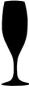 20192019ASTI – LE MONFERRINE                                                        Moscato Bianco (Sweet) (Piemonte, ITALY)  ASTI – LE MONFERRINE                                                        Moscato Bianco (Sweet) (Piemonte, ITALY)  ASTI – LE MONFERRINE                                                        Moscato Bianco (Sweet) (Piemonte, ITALY)  4004004002400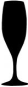 20182018PROSECCO millesimato – Mazzei Glera (Veneto, ITALY)PROSECCO millesimato – Mazzei Glera (Veneto, ITALY)PROSECCO millesimato – Mazzei Glera (Veneto, ITALY)4504504502700NVNVFERRARI Brut Rose – Fratelli Lunelli            (375ml)       Pinot Nero, Chardonnay (Trentino, ITALY)FERRARI Brut Rose – Fratelli Lunelli            (375ml)       Pinot Nero, Chardonnay (Trentino, ITALY)FERRARI Brut Rose – Fratelli Lunelli            (375ml)       Pinot Nero, Chardonnay (Trentino, ITALY)FERRARI Brut Rose – Fratelli Lunelli            (375ml)       Pinot Nero, Chardonnay (Trentino, ITALY)FERRARI Brut Rose – Fratelli Lunelli            (375ml)       Pinot Nero, Chardonnay (Trentino, ITALY)FERRARI Brut Rose – Fratelli Lunelli            (375ml)       Pinot Nero, Chardonnay (Trentino, ITALY)3500NVNVORIGINE Brut – Valdo                               Magnum (1,5l)                                                                                                                       Glera (Veneto, ITALY)              ORIGINE Brut – Valdo                               Magnum (1,5l)                                                                                                                       Glera (Veneto, ITALY)              ORIGINE Brut – Valdo                               Magnum (1,5l)                                                                                                                       Glera (Veneto, ITALY)              ORIGINE Brut – Valdo                               Magnum (1,5l)                                                                                                                       Glera (Veneto, ITALY)              ORIGINE Brut – Valdo                               Magnum (1,5l)                                                                                                                       Glera (Veneto, ITALY)              ORIGINE Brut – Valdo                               Magnum (1,5l)                                                                                                                       Glera (Veneto, ITALY)              380020122012ROTARI Riserva Brut Chardonnay (Trentino, ITALY)ROTARI Riserva Brut Chardonnay (Trentino, ITALY)ROTARI Riserva Brut Chardonnay (Trentino, ITALY)ROTARI Riserva Brut Chardonnay (Trentino, ITALY)ROTARI Riserva Brut Chardonnay (Trentino, ITALY)ROTARI Riserva Brut Chardonnay (Trentino, ITALY)3000NVNVCREMANT D’ALSACE «Bestheim» Brut Pinot blanc, Pinot Auxerrois (Alsace, FRANCE)CREMANT D’ALSACE «Bestheim» Brut Pinot blanc, Pinot Auxerrois (Alsace, FRANCE)CREMANT D’ALSACE «Bestheim» Brut Pinot blanc, Pinot Auxerrois (Alsace, FRANCE)CREMANT D’ALSACE «Bestheim» Brut Pinot blanc, Pinot Auxerrois (Alsace, FRANCE)CREMANT D’ALSACE «Bestheim» Brut Pinot blanc, Pinot Auxerrois (Alsace, FRANCE)CREMANT D’ALSACE «Bestheim» Brut Pinot blanc, Pinot Auxerrois (Alsace, FRANCE)320020162016KRONE Vintage Rose Cuvee BrutPinot Noir, Chardonnay (Western Cape, SOUTH AFRICA)KRONE Vintage Rose Cuvee BrutPinot Noir, Chardonnay (Western Cape, SOUTH AFRICA)KRONE Vintage Rose Cuvee BrutPinot Noir, Chardonnay (Western Cape, SOUTH AFRICA)KRONE Vintage Rose Cuvee BrutPinot Noir, Chardonnay (Western Cape, SOUTH AFRICA)KRONE Vintage Rose Cuvee BrutPinot Noir, Chardonnay (Western Cape, SOUTH AFRICA)KRONE Vintage Rose Cuvee BrutPinot Noir, Chardonnay (Western Cape, SOUTH AFRICA)3500NVNVCAVA «Selección Raventós» Brut – Codorníu Chardonnay, Macabeo, Xarel·lo (Catalunya, SPAIN)CAVA «Selección Raventós» Brut – Codorníu Chardonnay, Macabeo, Xarel·lo (Catalunya, SPAIN)CAVA «Selección Raventós» Brut – Codorníu Chardonnay, Macabeo, Xarel·lo (Catalunya, SPAIN)CAVA «Selección Raventós» Brut – Codorníu Chardonnay, Macabeo, Xarel·lo (Catalunya, SPAIN)CAVA «Selección Raventós» Brut – Codorníu Chardonnay, Macabeo, Xarel·lo (Catalunya, SPAIN)CAVA «Selección Raventós» Brut – Codorníu Chardonnay, Macabeo, Xarel·lo (Catalunya, SPAIN)360020092009FERRARI Brut «Perle» – Fratelli Lunelli Chardonnay (Trentino, ITALY)FERRARI Brut «Perle» – Fratelli Lunelli Chardonnay (Trentino, ITALY)FERRARI Brut «Perle» – Fratelli Lunelli Chardonnay (Trentino, ITALY)FERRARI Brut «Perle» – Fratelli Lunelli Chardonnay (Trentino, ITALY)FERRARI Brut «Perle» – Fratelli Lunelli Chardonnay (Trentino, ITALY)FERRARI Brut «Perle» – Fratelli Lunelli Chardonnay (Trentino, ITALY)6500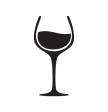 ВИНО ПО БОКАЛАМ/WINE BY THE GLASSВИНО ПО БОКАЛАМ/WINE BY THE GLASSВИНО ПО БОКАЛАМ/WINE BY THE GLASSБЕЛОЕ / WHITEБЕЛОЕ / WHITEБЕЛОЕ / WHITE150ml150ml150ml750ml20192019HOUSE WINE HOUSE WINE HOUSE WINE 320320320160020192019PINOT GRIGIO – Sanvigilio(Alto-Adige, ITALY)PINOT GRIGIO – Sanvigilio(Alto-Adige, ITALY)PINOT GRIGIO – Sanvigilio(Alto-Adige, ITALY)450450450225020192019GRÜNER VELTLINER – Weinkeller Stolz(Niederösterreich, AUSTRIA)GRÜNER VELTLINER – Weinkeller Stolz(Niederösterreich, AUSTRIA)GRÜNER VELTLINER – Weinkeller Stolz(Niederösterreich, AUSTRIA)500500500250020192019RIESLING – Winzer Von Erbach «Kiedricher Klosterberg»  (Rheingau, GERMANY)RIESLING – Winzer Von Erbach «Kiedricher Klosterberg»  (Rheingau, GERMANY)RIESLING – Winzer Von Erbach «Kiedricher Klosterberg»  (Rheingau, GERMANY)550550550275020182018CHENIN BLANC «Homestead series»  The Old Orchards – Bellingham(Paarl, SOUTH AFRICA)CHENIN BLANC «Homestead series»  The Old Orchards – Bellingham(Paarl, SOUTH AFRICA)CHENIN BLANC «Homestead series»  The Old Orchards – Bellingham(Paarl, SOUTH AFRICA)580580580290020192019SAUVIGNON BLANC –  Caroline Bay(Marlborough, NEW ZEALAND)SAUVIGNON BLANC –  Caroline Bay(Marlborough, NEW ZEALAND)SAUVIGNON BLANC –  Caroline Bay(Marlborough, NEW ZEALAND)6006006003000ДЕСЕРТНОЕ / SWEETДЕСЕРТНОЕ / SWEETДЕСЕРТНОЕ / SWEET150ml150ml150ml750ml20182018MOSCATO BIANCO «Stamp» – Hardy’s(South-West, Australia)MOSCATO BIANCO «Stamp» – Hardy’s(South-West, Australia)MOSCATO BIANCO «Stamp» – Hardy’s(South-West, Australia)5005005002500РОЗОВОЕ / ROSEРОЗОВОЕ / ROSEРОЗОВОЕ / ROSE150ml150ml150ml750ml20172017ROSE– PlanetaSyrah,Nero d’Avola (Sicilia, ITALY)ROSE– PlanetaSyrah,Nero d’Avola (Sicilia, ITALY)ROSE– PlanetaSyrah,Nero d’Avola (Sicilia, ITALY)4504504502250КРАСНОЕ / REDКРАСНОЕ / REDКРАСНОЕ / RED150ml150ml150ml750ml20192019HOUSE WINE/HOUSE WINE/HOUSE WINE/3203203201600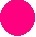 20182018«IL PUMO» Rosso – Feudi di San MarzanoSangiovese, Aglianico(Medium Dry) (Puglia,ITALY)«IL PUMO» Rosso – Feudi di San MarzanoSangiovese, Aglianico(Medium Dry) (Puglia,ITALY)«IL PUMO» Rosso – Feudi di San MarzanoSangiovese, Aglianico(Medium Dry) (Puglia,ITALY)400400400200020192019SHIRAZ «Reserve» – Berton  Vineyards(Barossa Valley, SOUTH AUSTRALLIA)SHIRAZ «Reserve» – Berton  Vineyards(Barossa Valley, SOUTH AUSTRALLIA)SHIRAZ «Reserve» – Berton  Vineyards(Barossa Valley, SOUTH AUSTRALLIA)450450450225020152015CHATEAU TOUR DE BONNET – Andre LurtonCabernet Sauvignon, Merlot (Bordeaux, FRANCE)CHATEAU TOUR DE BONNET – Andre LurtonCabernet Sauvignon, Merlot (Bordeaux, FRANCE)CHATEAU TOUR DE BONNET – Andre LurtonCabernet Sauvignon, Merlot (Bordeaux, FRANCE)500500500250020172017PINOT NOIR «Lovely Lilly» – Shelter  (Baden, GERMANY)PINOT NOIR «Lovely Lilly» – Shelter  (Baden, GERMANY)PINOT NOIR «Lovely Lilly» – Shelter  (Baden, GERMANY)550550550275020152015TEMPRANILLO «Crianza» – Lan(Rioja, SPAIN)TEMPRANILLO «Crianza» – Lan(Rioja, SPAIN)TEMPRANILLO «Crianza» – Lan(Rioja, SPAIN)580580580290020172017MALBEC «Terroir Series» – Kaiken(Mendoza, ARGENTINA)MALBEC «Terroir Series» – Kaiken(Mendoza, ARGENTINA)MALBEC «Terroir Series» – Kaiken(Mendoza, ARGENTINA)600600600300020182018CHIANTI – Barone Ricasoli Sangiovese (Toscana, ITALY)CHIANTI – Barone Ricasoli Sangiovese (Toscana, ITALY)CHIANTI – Barone Ricasoli Sangiovese (Toscana, ITALY)650650650325020182018ZINFANDEL «Vintner’s Reserve»  – 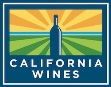  Kendall Jackson(California, USA)ZINFANDEL «Vintner’s Reserve»  –  Kendall Jackson(California, USA)ZINFANDEL «Vintner’s Reserve»  –  Kendall Jackson(California, USA)7007007003500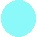 СВЕЖИЕ И ЦИТРУСОВЫЕ СВЕЖИЕ И ЦИТРУСОВЫЕ СВЕЖИЕ И ЦИТРУСОВЫЕ 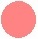 ЛЕГКИЕ И ЭЛЕГАНТНЫЕ ЛЕГКИЕ И ЭЛЕГАНТНЫЕ ЛЕГКИЕ И ЭЛЕГАНТНЫЕ ЛЕГКИЕ И ЭЛЕГАНТНЫЕ ЛЕГКИЕ И ЭЛЕГАНТНЫЕ 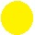 МЯГКИЕ И ФРУКТОВЫЕ МЯГКИЕ И ФРУКТОВЫЕ МЯГКИЕ И ФРУКТОВЫЕ 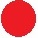 КРАСНЫЕ СРЕДНЕЙ ИНТЕНСИВНОСТИКРАСНЫЕ СРЕДНЕЙ ИНТЕНСИВНОСТИКРАСНЫЕ СРЕДНЕЙ ИНТЕНСИВНОСТИКРАСНЫЕ СРЕДНЕЙ ИНТЕНСИВНОСТИКРАСНЫЕ СРЕДНЕЙ ИНТЕНСИВНОСТИ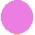 АРОМАТИЧНЫЕ И ЯРКИЕ АРОМАТИЧНЫЕ И ЯРКИЕ АРОМАТИЧНЫЕ И ЯРКИЕ 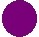 ПОЛНОТЕЛЫЕ И ЭКСТРАКТИВНЫЕ  ПОЛНОТЕЛЫЕ И ЭКСТРАКТИВНЫЕ  ПОЛНОТЕЛЫЕ И ЭКСТРАКТИВНЫЕ  ПОЛНОТЕЛЫЕ И ЭКСТРАКТИВНЫЕ  ПОЛНОТЕЛЫЕ И ЭКСТРАКТИВНЫЕ  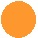 ЗРЕЛЫЕ И КОМПЛЕКСНЫЕ БЕЛЫЕЗРЕЛЫЕ И КОМПЛЕКСНЫЕ БЕЛЫЕЗРЕЛЫЕ И КОМПЛЕКСНЫЕ БЕЛЫЕСОЛНЕЧНЫЕ И ЯГОДНЫЕ РОЗОВЫЕСОЛНЕЧНЫЕ И ЯГОДНЫЕ РОЗОВЫЕСОЛНЕЧНЫЕ И ЯГОДНЫЕ РОЗОВЫЕСОЛНЕЧНЫЕ И ЯГОДНЫЕ РОЗОВЫЕСОЛНЕЧНЫЕ И ЯГОДНЫЕ РОЗОВЫЕ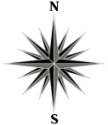 БЕЛОЕ ВИНО /WHITE WINE (750 ml)БЕЛОЕ ВИНО /WHITE WINE (750 ml)БЕЛОЕ ВИНО /WHITE WINE (750 ml)БЕЛОЕ ВИНО /WHITE WINE (750 ml)ИТАЛИЯ / ITALYИТАЛИЯ / ITALYИТАЛИЯ / ITALYИТАЛИЯ / ITALY2017KERNER – Abbazia Di Novacella (ALTO-ADIGE)KERNER – Abbazia Di Novacella (ALTO-ADIGE)KERNER – Abbazia Di Novacella (ALTO-ADIGE)KERNER – Abbazia Di Novacella (ALTO-ADIGE)KERNER – Abbazia Di Novacella (ALTO-ADIGE)KERNER – Abbazia Di Novacella (ALTO-ADIGE)420042002018SAUVIGNON «Sobaja» – Pradio (FRIULI)SAUVIGNON «Sobaja» – Pradio (FRIULI)SAUVIGNON «Sobaja» – Pradio (FRIULI)SAUVIGNON «Sobaja» – Pradio (FRIULI)SAUVIGNON «Sobaja» – Pradio (FRIULI)SAUVIGNON «Sobaja» – Pradio (FRIULI)330033002018PFEFFERER – Colterenzio                Goldmuskateller (Medium Dry) (ALTO-ADIGE)PFEFFERER – Colterenzio                Goldmuskateller (Medium Dry) (ALTO-ADIGE)PFEFFERER – Colterenzio                Goldmuskateller (Medium Dry) (ALTO-ADIGE)PFEFFERER – Colterenzio                Goldmuskateller (Medium Dry) (ALTO-ADIGE)PFEFFERER – Colterenzio                Goldmuskateller (Medium Dry) (ALTO-ADIGE)PFEFFERER – Colterenzio                Goldmuskateller (Medium Dry) (ALTO-ADIGE)390039002016LUGANA «Le Quaiare» – BertaniTrebbiano Di Lugana (LOMBARDIA)LUGANA «Le Quaiare» – BertaniTrebbiano Di Lugana (LOMBARDIA)LUGANA «Le Quaiare» – BertaniTrebbiano Di Lugana (LOMBARDIA)LUGANA «Le Quaiare» – BertaniTrebbiano Di Lugana (LOMBARDIA)LUGANA «Le Quaiare» – BertaniTrebbiano Di Lugana (LOMBARDIA)LUGANA «Le Quaiare» – BertaniTrebbiano Di Lugana (LOMBARDIA)340034002016FRIULANO «Vigne Orsone» – Bastianich (FRIULI)FRIULANO «Vigne Orsone» – Bastianich (FRIULI)FRIULANO «Vigne Orsone» – Bastianich (FRIULI)FRIULANO «Vigne Orsone» – Bastianich (FRIULI)FRIULANO «Vigne Orsone» – Bastianich (FRIULI)FRIULANO «Vigne Orsone» – Bastianich (FRIULI)320032002018SOAVE CLASSICO «Otto» – Graziano PraGarganega (VENETO)SOAVE CLASSICO «Otto» – Graziano PraGarganega (VENETO)SOAVE CLASSICO «Otto» – Graziano PraGarganega (VENETO)SOAVE CLASSICO «Otto» – Graziano PraGarganega (VENETO)SOAVE CLASSICO «Otto» – Graziano PraGarganega (VENETO)SOAVE CLASSICO «Otto» – Graziano PraGarganega (VENETO)360036002019GAVI – Tenute NeiranoCortese (PIEMONTE)GAVI – Tenute NeiranoCortese (PIEMONTE)GAVI – Tenute NeiranoCortese (PIEMONTE)GAVI – Tenute NeiranoCortese (PIEMONTE)GAVI – Tenute NeiranoCortese (PIEMONTE)GAVI – Tenute NeiranoCortese (PIEMONTE)350035002017GAVI DEI GAVI «Etichetta Nera» – La ScolcaCortese (PIEMONTE)GAVI DEI GAVI «Etichetta Nera» – La ScolcaCortese (PIEMONTE)GAVI DEI GAVI «Etichetta Nera» – La ScolcaCortese (PIEMONTE)GAVI DEI GAVI «Etichetta Nera» – La ScolcaCortese (PIEMONTE)GAVI DEI GAVI «Etichetta Nera» – La ScolcaCortese (PIEMONTE)GAVI DEI GAVI «Etichetta Nera» – La ScolcaCortese (PIEMONTE)800080002018MOONLITE – Rocca delle MacieChardonnay, Vermentino, Pinot Grigio (Medium Dry) (TOSCANA)MOONLITE – Rocca delle MacieChardonnay, Vermentino, Pinot Grigio (Medium Dry) (TOSCANA)MOONLITE – Rocca delle MacieChardonnay, Vermentino, Pinot Grigio (Medium Dry) (TOSCANA)MOONLITE – Rocca delle MacieChardonnay, Vermentino, Pinot Grigio (Medium Dry) (TOSCANA)MOONLITE – Rocca delle MacieChardonnay, Vermentino, Pinot Grigio (Medium Dry) (TOSCANA)MOONLITE – Rocca delle MacieChardonnay, Vermentino, Pinot Grigio (Medium Dry) (TOSCANA)290029002016CERVARO – Castello Della Sala                         Chardonnay, Grechetto (UMBRIA)CERVARO – Castello Della Sala                         Chardonnay, Grechetto (UMBRIA)CERVARO – Castello Della Sala                         Chardonnay, Grechetto (UMBRIA)CERVARO – Castello Della Sala                         Chardonnay, Grechetto (UMBRIA)CERVARO – Castello Della Sala                         Chardonnay, Grechetto (UMBRIA)CERVARO – Castello Della Sala                         Chardonnay, Grechetto (UMBRIA)11500115002017GRECO DI TUFO – Fonzone (CAMPANIA)GRECO DI TUFO – Fonzone (CAMPANIA)GRECO DI TUFO – Fonzone (CAMPANIA)GRECO DI TUFO – Fonzone (CAMPANIA)GRECO DI TUFO – Fonzone (CAMPANIA)GRECO DI TUFO – Fonzone (CAMPANIA)550055002019VERMENTINO DI GALLURA – Marco Zanatta(SARDEGNA)VERMENTINO DI GALLURA – Marco Zanatta(SARDEGNA)VERMENTINO DI GALLURA – Marco Zanatta(SARDEGNA)VERMENTINO DI GALLURA – Marco Zanatta(SARDEGNA)VERMENTINO DI GALLURA – Marco Zanatta(SARDEGNA)VERMENTINO DI GALLURA – Marco Zanatta(SARDEGNA)340034002018FIANO –  Masca del Tacco(SICILIA)FIANO –  Masca del Tacco(SICILIA)FIANO –  Masca del Tacco(SICILIA)FIANO –  Masca del Tacco(SICILIA)FIANO –  Masca del Tacco(SICILIA)FIANO –  Masca del Tacco(SICILIA)320032002017GRILLO «Zagra» –  Valle dell’Acate(SICILIA)GRILLO «Zagra» –  Valle dell’Acate(SICILIA)GRILLO «Zagra» –  Valle dell’Acate(SICILIA)GRILLO «Zagra» –  Valle dell’Acate(SICILIA)GRILLO «Zagra» –  Valle dell’Acate(SICILIA)GRILLO «Zagra» –  Valle dell’Acate(SICILIA)410041002017CHARDONNAY – Planeta (SICILIA)CHARDONNAY – Planeta (SICILIA)CHARDONNAY – Planeta (SICILIA)CHARDONNAY – Planeta (SICILIA)CHARDONNAY – Planeta (SICILIA)CHARDONNAY – Planeta (SICILIA)79007900СВЕЖИЕ И ЦИТРУСОВЫЕ БЕЛЫЕВИНАСВЕЖИЕ И ЦИТРУСОВЫЕ БЕЛЫЕВИНАСВЕЖИЕ И ЦИТРУСОВЫЕ БЕЛЫЕВИНАСВЕЖИЕ И ЦИТРУСОВЫЕ БЕЛЫЕВИНАМЯГКИЕ И ФРУКТОВЫЕ БЕЛЫЕ ВИНАМЯГКИЕ И ФРУКТОВЫЕ БЕЛЫЕ ВИНАМЯГКИЕ И ФРУКТОВЫЕ БЕЛЫЕ ВИНАМЯГКИЕ И ФРУКТОВЫЕ БЕЛЫЕ ВИНААРОМАТИЧНЫЕ И ЯРКИЕ БЕЛЫЕ ВИНААРОМАТИЧНЫЕ И ЯРКИЕ БЕЛЫЕ ВИНААРОМАТИЧНЫЕ И ЯРКИЕ БЕЛЫЕ ВИНААРОМАТИЧНЫЕ И ЯРКИЕ БЕЛЫЕ ВИНАЗРЕЛЫЕ И КОМПЛЕКСНЫЕ БЕЛЫЕ ВИНАЗРЕЛЫЕ И КОМПЛЕКСНЫЕ БЕЛЫЕ ВИНАЗРЕЛЫЕ И КОМПЛЕКСНЫЕ БЕЛЫЕ ВИНАЗРЕЛЫЕ И КОМПЛЕКСНЫЕ БЕЛЫЕ ВИНА-30%МОЖНО ПРИОБРЕСТИ ЛЮБОЕ ВИНО С СОБОЙМОЖНО ПРИОБРЕСТИ ЛЮБОЕ ВИНО С СОБОЙМОЖНО ПРИОБРЕСТИ ЛЮБОЕ ВИНО С СОБОЙМОЖНО ПРИОБРЕСТИ ЛЮБОЕ ВИНО С СОБОЙБЕЛОЕ ВИНО /WHITE WINE (750 ml)БЕЛОЕ ВИНО /WHITE WINE (750 ml)БЕЛОЕ ВИНО /WHITE WINE (750 ml)БЕЛОЕ ВИНО /WHITE WINE (750 ml)ФРАНЦИЯ / FRANCEФРАНЦИЯ / FRANCEФРАНЦИЯ / FRANCEФРАНЦИЯ / FRANCE2016CHABLIS  – Albert Bichot                                        (375ml)                                                             Chardonnay (BOURGOGNE)CHABLIS  – Albert Bichot                                        (375ml)                                                             Chardonnay (BOURGOGNE)CHABLIS  – Albert Bichot                                        (375ml)                                                             Chardonnay (BOURGOGNE)CHABLIS  – Albert Bichot                                        (375ml)                                                             Chardonnay (BOURGOGNE)CHABLIS  – Albert Bichot                                        (375ml)                                                             Chardonnay (BOURGOGNE)CHABLIS  – Albert Bichot                                        (375ml)                                                             Chardonnay (BOURGOGNE)260026002014CHATEAU DE ROCHEMORIN – Andre Lurton Sauvignon Blanc (BORDEAUX)CHATEAU DE ROCHEMORIN – Andre Lurton Sauvignon Blanc (BORDEAUX)CHATEAU DE ROCHEMORIN – Andre Lurton Sauvignon Blanc (BORDEAUX)CHATEAU DE ROCHEMORIN – Andre Lurton Sauvignon Blanc (BORDEAUX)CHATEAU DE ROCHEMORIN – Andre Lurton Sauvignon Blanc (BORDEAUX)CHATEAU DE ROCHEMORIN – Andre Lurton Sauvignon Blanc (BORDEAUX)450045002018CHABLIS –  Roland LavantureuxChardonnay (BOURGOGNE)CHABLIS –  Roland LavantureuxChardonnay (BOURGOGNE)CHABLIS –  Roland LavantureuxChardonnay (BOURGOGNE)CHABLIS –  Roland LavantureuxChardonnay (BOURGOGNE)CHABLIS –  Roland LavantureuxChardonnay (BOURGOGNE)CHABLIS –  Roland LavantureuxChardonnay (BOURGOGNE)4200420016/17CHABLIS Premier Cru «Fourchaume» – Roland LavantureuxChardonnay (BOURGOGNE)CHABLIS Premier Cru «Fourchaume» – Roland LavantureuxChardonnay (BOURGOGNE)CHABLIS Premier Cru «Fourchaume» – Roland LavantureuxChardonnay (BOURGOGNE)CHABLIS Premier Cru «Fourchaume» – Roland LavantureuxChardonnay (BOURGOGNE)CHABLIS Premier Cru «Fourchaume» – Roland LavantureuxChardonnay (BOURGOGNE)CHABLIS Premier Cru «Fourchaume» – Roland LavantureuxChardonnay (BOURGOGNE)750075002010CHABLIS Grand Cru «Le Clos» – Domaine LarocheChardonnay (BOURGOGNE)CHABLIS Grand Cru «Le Clos» – Domaine LarocheChardonnay (BOURGOGNE)CHABLIS Grand Cru «Le Clos» – Domaine LarocheChardonnay (BOURGOGNE)CHABLIS Grand Cru «Le Clos» – Domaine LarocheChardonnay (BOURGOGNE)CHABLIS Grand Cru «Le Clos» – Domaine LarocheChardonnay (BOURGOGNE)CHABLIS Grand Cru «Le Clos» – Domaine LarocheChardonnay (BOURGOGNE)13500135002017SAINT BRIS – Domaine Des MalandesSauvignon Blanc (BOURGOGNE)SAINT BRIS – Domaine Des MalandesSauvignon Blanc (BOURGOGNE)SAINT BRIS – Domaine Des MalandesSauvignon Blanc (BOURGOGNE)SAINT BRIS – Domaine Des MalandesSauvignon Blanc (BOURGOGNE)SAINT BRIS – Domaine Des MalandesSauvignon Blanc (BOURGOGNE)SAINT BRIS – Domaine Des MalandesSauvignon Blanc (BOURGOGNE)39003900  17/18SAINT-VERAN – TrenelChardonnay (BOURGOGNE)SAINT-VERAN – TrenelChardonnay (BOURGOGNE)SAINT-VERAN – TrenelChardonnay (BOURGOGNE)SAINT-VERAN – TrenelChardonnay (BOURGOGNE)SAINT-VERAN – TrenelChardonnay (BOURGOGNE)SAINT-VERAN – TrenelChardonnay (BOURGOGNE)430043002018RIESLING «Cuvee Rene Dopff» – Dopff & Irion   (ALSACE)RIESLING «Cuvee Rene Dopff» – Dopff & Irion   (ALSACE)RIESLING «Cuvee Rene Dopff» – Dopff & Irion   (ALSACE)RIESLING «Cuvee Rene Dopff» – Dopff & Irion   (ALSACE)RIESLING «Cuvee Rene Dopff» – Dopff & Irion   (ALSACE)RIESLING «Cuvee Rene Dopff» – Dopff & Irion   (ALSACE)335033502017SANCERRE «Les Crilles» – Gitton Pere & FilsSauvignon Blanc (VAL DE LOIRE)SANCERRE «Les Crilles» – Gitton Pere & FilsSauvignon Blanc (VAL DE LOIRE)SANCERRE «Les Crilles» – Gitton Pere & FilsSauvignon Blanc (VAL DE LOIRE)SANCERRE «Les Crilles» – Gitton Pere & FilsSauvignon Blanc (VAL DE LOIRE)SANCERRE «Les Crilles» – Gitton Pere & FilsSauvignon Blanc (VAL DE LOIRE)SANCERRE «Les Crilles» – Gitton Pere & FilsSauvignon Blanc (VAL DE LOIRE)485048502014POUILLY-FUMÉ – Chateau de Tracy Sauvignon Blanc (VAL DE LOIRE)POUILLY-FUMÉ – Chateau de Tracy Sauvignon Blanc (VAL DE LOIRE)POUILLY-FUMÉ – Chateau de Tracy Sauvignon Blanc (VAL DE LOIRE)POUILLY-FUMÉ – Chateau de Tracy Sauvignon Blanc (VAL DE LOIRE)POUILLY-FUMÉ – Chateau de Tracy Sauvignon Blanc (VAL DE LOIRE)POUILLY-FUMÉ – Chateau de Tracy Sauvignon Blanc (VAL DE LOIRE)62006200ДЕСЕРТНОЕ / SWEETДЕСЕРТНОЕ / SWEETДЕСЕРТНОЕ / SWEETДЕСЕРТНОЕ / SWEETДЕСЕРТНОЕ / SWEETДЕСЕРТНОЕ / SWEET750ml750ml2017DOMAINE LAFFITTEGros Manseng, Petit Manseng (COTES DE GASCOGNE)DOMAINE LAFFITTEGros Manseng, Petit Manseng (COTES DE GASCOGNE)DOMAINE LAFFITTEGros Manseng, Petit Manseng (COTES DE GASCOGNE)DOMAINE LAFFITTEGros Manseng, Petit Manseng (COTES DE GASCOGNE)DOMAINE LAFFITTEGros Manseng, Petit Manseng (COTES DE GASCOGNE)DOMAINE LAFFITTEGros Manseng, Petit Manseng (COTES DE GASCOGNE)22002200СВЕЖИЕ И ЦИТРУСОВЫЕ БЕЛЫЕ ВИНАСВЕЖИЕ И ЦИТРУСОВЫЕ БЕЛЫЕ ВИНАСВЕЖИЕ И ЦИТРУСОВЫЕ БЕЛЫЕ ВИНАСВЕЖИЕ И ЦИТРУСОВЫЕ БЕЛЫЕ ВИНАМЯГКИЕ И ФРУКТОВЫЕ БЕЛЫЕ ВИНАМЯГКИЕ И ФРУКТОВЫЕ БЕЛЫЕ ВИНАМЯГКИЕ И ФРУКТОВЫЕ БЕЛЫЕ ВИНАМЯГКИЕ И ФРУКТОВЫЕ БЕЛЫЕ ВИНААРОМАТИЧНЫЕ И ЯРКИЕ БЕЛЫЕ ВИНААРОМАТИЧНЫЕ И ЯРКИЕ БЕЛЫЕ ВИНААРОМАТИЧНЫЕ И ЯРКИЕ БЕЛЫЕ ВИНААРОМАТИЧНЫЕ И ЯРКИЕ БЕЛЫЕ ВИНАЗРЕЛЫЕ И КОМПЛЕКСНЫЕ БЕЛЫЕ ВИНАЗРЕЛЫЕ И КОМПЛЕКСНЫЕ БЕЛЫЕ ВИНАЗРЕЛЫЕ И КОМПЛЕКСНЫЕ БЕЛЫЕ ВИНАЗРЕЛЫЕ И КОМПЛЕКСНЫЕ БЕЛЫЕ ВИНА-30%МОЖНО ПРИОБРЕСТИ ЛЮБОЕ ВИНО С СОБОЙМОЖНО ПРИОБРЕСТИ ЛЮБОЕ ВИНО С СОБОЙМОЖНО ПРИОБРЕСТИ ЛЮБОЕ ВИНО С СОБОЙМОЖНО ПРИОБРЕСТИ ЛЮБОЕ ВИНО С СОБОЙБЕЛОЕ ВИНО /WHITE WINE (750 ml)БЕЛОЕ ВИНО /WHITE WINE (750 ml)БЕЛОЕ ВИНО /WHITE WINE (750 ml)БЕЛОЕ ВИНО /WHITE WINE (750 ml)РОССИЯ(RUSSIA)/ГРУЗИЯ(GEORGIA)РОССИЯ(RUSSIA)/ГРУЗИЯ(GEORGIA)РОССИЯ(RUSSIA)/ГРУЗИЯ(GEORGIA)РОССИЯ(RUSSIA)/ГРУЗИЯ(GEORGIA)РОССИЯ(RUSSIA)/ГРУЗИЯ(GEORGIA)РОССИЯ(RUSSIA)/ГРУЗИЯ(GEORGIA)20172017CHARDONNAY «Vintage» – Fanagoria(Krasnodar Krai, RUSSIA)CHARDONNAY «Vintage» – Fanagoria(Krasnodar Krai, RUSSIA)CHARDONNAY «Vintage» – Fanagoria(Krasnodar Krai, RUSSIA)CHARDONNAY «Vintage» – Fanagoria(Krasnodar Krai, RUSSIA)34003400340020152015PINOT BLANC – Usadba Divnomorskoe (Krasnodar Krai, RUSSIA)PINOT BLANC – Usadba Divnomorskoe (Krasnodar Krai, RUSSIA)PINOT BLANC – Usadba Divnomorskoe (Krasnodar Krai, RUSSIA)PINOT BLANC – Usadba Divnomorskoe (Krasnodar Krai, RUSSIA)43004300430020192019RIESLING – Belbek(Krimea, RUSSIA)RIESLING – Belbek(Krimea, RUSSIA)RIESLING – Belbek(Krimea, RUSSIA)RIESLING – Belbek(Krimea, RUSSIA)32003200320020182018SIBIRKOVIY – Vedernikov winery(Rostov, RUSSIA)SIBIRKOVIY – Vedernikov winery(Rostov, RUSSIA)SIBIRKOVIY – Vedernikov winery(Rostov, RUSSIA)SIBIRKOVIY – Vedernikov winery(Rostov, RUSSIA)28002800280020172017KOKUR ORANGE – Yayla(Crimea, RUSSIA)KOKUR ORANGE – Yayla(Crimea, RUSSIA)KOKUR ORANGE – Yayla(Crimea, RUSSIA)KOKUR ORANGE – Yayla(Crimea, RUSSIA)31003100310020152015KISI «Special Reserve» – Tbilvino(Kakheti, GEORGIA)KISI «Special Reserve» – Tbilvino(Kakheti, GEORGIA)KISI «Special Reserve» – Tbilvino(Kakheti, GEORGIA)KISI «Special Reserve» – Tbilvino(Kakheti, GEORGIA)34003400340020042004MTZVANE «Great Collection» – Kartuli Vazi(Tohliauri, GEORGIA)MTZVANE «Great Collection» – Kartuli Vazi(Tohliauri, GEORGIA)MTZVANE «Great Collection» – Kartuli Vazi(Tohliauri, GEORGIA)MTZVANE «Great Collection» – Kartuli Vazi(Tohliauri, GEORGIA)310031003100NVNVRKATSITELI Qvevri – Palavani(Kakheti, GEORGIA)RKATSITELI Qvevri – Palavani(Kakheti, GEORGIA)RKATSITELI Qvevri – Palavani(Kakheti, GEORGIA)RKATSITELI Qvevri – Palavani(Kakheti, GEORGIA)240024002400СВЕЖИЕ И ЦИТРУСОВЫЕ БЕЛЫЕ ВИНАСВЕЖИЕ И ЦИТРУСОВЫЕ БЕЛЫЕ ВИНАСВЕЖИЕ И ЦИТРУСОВЫЕ БЕЛЫЕ ВИНАСВЕЖИЕ И ЦИТРУСОВЫЕ БЕЛЫЕ ВИНАМЯГКИЕ И ФРУКТОВЫЕ БЕЛЫЕ ВИНАМЯГКИЕ И ФРУКТОВЫЕ БЕЛЫЕ ВИНАМЯГКИЕ И ФРУКТОВЫЕ БЕЛЫЕ ВИНАМЯГКИЕ И ФРУКТОВЫЕ БЕЛЫЕ ВИНААРОМАТИЧНЫЕ И ЯРКИЕ БЕЛЫЕ ВИНААРОМАТИЧНЫЕ И ЯРКИЕ БЕЛЫЕ ВИНААРОМАТИЧНЫЕ И ЯРКИЕ БЕЛЫЕ ВИНААРОМАТИЧНЫЕ И ЯРКИЕ БЕЛЫЕ ВИНАЗРЕЛЫЕ И КОМПЛЕКСНЫЕ БЕЛЫЕ ВИНАЗРЕЛЫЕ И КОМПЛЕКСНЫЕ БЕЛЫЕ ВИНАЗРЕЛЫЕ И КОМПЛЕКСНЫЕ БЕЛЫЕ ВИНАЗРЕЛЫЕ И КОМПЛЕКСНЫЕ БЕЛЫЕ ВИНА-30%-30%МОЖНО ПРИОБРЕСТИ ЛЮБОЕ ВИНО С СОБОЙМОЖНО ПРИОБРЕСТИ ЛЮБОЕ ВИНО С СОБОЙМОЖНО ПРИОБРЕСТИ ЛЮБОЕ ВИНО С СОБОЙМОЖНО ПРИОБРЕСТИ ЛЮБОЕ ВИНО С СОБОЙБЕЛОЕ ВИНО /WHITE WINE (750 ml)БЕЛОЕ ВИНО /WHITE WINE (750 ml)БЕЛОЕ ВИНО /WHITE WINE (750 ml)БЕЛОЕ ВИНО /WHITE WINE (750 ml)ДРУГИЕ СТРАНЫ /                          OTHER COUNTRIESДРУГИЕ СТРАНЫ /                          OTHER COUNTRIESДРУГИЕ СТРАНЫ /                          OTHER COUNTRIESДРУГИЕ СТРАНЫ /                          OTHER COUNTRIES2018GRUNER VELTLINER «Gottweiger Berg» – Muller  (Kamptal, AUSTRIA)GRUNER VELTLINER «Gottweiger Berg» – Muller  (Kamptal, AUSTRIA)GRUNER VELTLINER «Gottweiger Berg» – Muller  (Kamptal, AUSTRIA)GRUNER VELTLINER «Gottweiger Berg» – Muller  (Kamptal, AUSTRIA)GRUNER VELTLINER «Gottweiger Berg» – Muller  (Kamptal, AUSTRIA)GRUNER VELTLINER «Gottweiger Berg» – Muller  (Kamptal, AUSTRIA)350035002017GRUNER VELTLINER «Muhlpoint» Smaragd – Alzinger  (Wahau, AUSTRIA)GRUNER VELTLINER «Muhlpoint» Smaragd – Alzinger  (Wahau, AUSTRIA)GRUNER VELTLINER «Muhlpoint» Smaragd – Alzinger  (Wahau, AUSTRIA)GRUNER VELTLINER «Muhlpoint» Smaragd – Alzinger  (Wahau, AUSTRIA)GRUNER VELTLINER «Muhlpoint» Smaragd – Alzinger  (Wahau, AUSTRIA)GRUNER VELTLINER «Muhlpoint» Smaragd – Alzinger  (Wahau, AUSTRIA)660066002017RIESLING «Haus Klosterberg» – Markus Molitor(Mosel, GERMANY)RIESLING «Haus Klosterberg» – Markus Molitor(Mosel, GERMANY)RIESLING «Haus Klosterberg» – Markus Molitor(Mosel, GERMANY)RIESLING «Haus Klosterberg» – Markus Molitor(Mosel, GERMANY)RIESLING «Haus Klosterberg» – Markus Molitor(Mosel, GERMANY)RIESLING «Haus Klosterberg» – Markus Molitor(Mosel, GERMANY)390039002017RIESLING Smaragd «Terrassen»                                    – Domäne Wachau (Wachau, AUSTRIA)RIESLING Smaragd «Terrassen»                                    – Domäne Wachau (Wachau, AUSTRIA)RIESLING Smaragd «Terrassen»                                    – Domäne Wachau (Wachau, AUSTRIA)RIESLING Smaragd «Terrassen»                                    – Domäne Wachau (Wachau, AUSTRIA)RIESLING Smaragd «Terrassen»                                    – Domäne Wachau (Wachau, AUSTRIA)RIESLING Smaragd «Terrassen»                                    – Domäne Wachau (Wachau, AUSTRIA)330033002017TARIMA Hill Blanco – Bodegas Volver Chardonnay, Merseguera  (Alicante, SPAIN)TARIMA Hill Blanco – Bodegas Volver Chardonnay, Merseguera  (Alicante, SPAIN)TARIMA Hill Blanco – Bodegas Volver Chardonnay, Merseguera  (Alicante, SPAIN)TARIMA Hill Blanco – Bodegas Volver Chardonnay, Merseguera  (Alicante, SPAIN)TARIMA Hill Blanco – Bodegas Volver Chardonnay, Merseguera  (Alicante, SPAIN)TARIMA Hill Blanco – Bodegas Volver Chardonnay, Merseguera  (Alicante, SPAIN)360036002018ALBARINO «La Trucha» – Notas Frutales de Albarino(Rías Baixas, SPAIN)ALBARINO «La Trucha» – Notas Frutales de Albarino(Rías Baixas, SPAIN)ALBARINO «La Trucha» – Notas Frutales de Albarino(Rías Baixas, SPAIN)ALBARINO «La Trucha» – Notas Frutales de Albarino(Rías Baixas, SPAIN)ALBARINO «La Trucha» – Notas Frutales de Albarino(Rías Baixas, SPAIN)ALBARINO «La Trucha» – Notas Frutales de Albarino(Rías Baixas, SPAIN)360036002017CHARDONNAY «Vintner’s reserve»  – Kendall Jackson (California, USA)CHARDONNAY «Vintner’s reserve»  – Kendall Jackson (California, USA)CHARDONNAY «Vintner’s reserve»  – Kendall Jackson (California, USA)CHARDONNAY «Vintner’s reserve»  – Kendall Jackson (California, USA)CHARDONNAY «Vintner’s reserve»  – Kendall Jackson (California, USA)CHARDONNAY «Vintner’s reserve»  – Kendall Jackson (California, USA)350035002018CHARDONNAY Unoaked «The First Lady»                – Warwick (Stellenbosch, SOUTH AFRICA)CHARDONNAY Unoaked «The First Lady»                – Warwick (Stellenbosch, SOUTH AFRICA)CHARDONNAY Unoaked «The First Lady»                – Warwick (Stellenbosch, SOUTH AFRICA)CHARDONNAY Unoaked «The First Lady»                – Warwick (Stellenbosch, SOUTH AFRICA)CHARDONNAY Unoaked «The First Lady»                – Warwick (Stellenbosch, SOUTH AFRICA)CHARDONNAY Unoaked «The First Lady»                – Warwick (Stellenbosch, SOUTH AFRICA)280028002016PINOT GRIS «Skilly Valley» – Kilikanoon(Clare Valley, AUSTRALIA)PINOT GRIS «Skilly Valley» – Kilikanoon(Clare Valley, AUSTRALIA)PINOT GRIS «Skilly Valley» – Kilikanoon(Clare Valley, AUSTRALIA)PINOT GRIS «Skilly Valley» – Kilikanoon(Clare Valley, AUSTRALIA)PINOT GRIS «Skilly Valley» – Kilikanoon(Clare Valley, AUSTRALIA)PINOT GRIS «Skilly Valley» – Kilikanoon(Clare Valley, AUSTRALIA)380038002016SEMILLON «Pearce Road» – Kilikanoon(Clare Valley, AUSTRALIA)SEMILLON «Pearce Road» – Kilikanoon(Clare Valley, AUSTRALIA)SEMILLON «Pearce Road» – Kilikanoon(Clare Valley, AUSTRALIA)SEMILLON «Pearce Road» – Kilikanoon(Clare Valley, AUSTRALIA)SEMILLON «Pearce Road» – Kilikanoon(Clare Valley, AUSTRALIA)SEMILLON «Pearce Road» – Kilikanoon(Clare Valley, AUSTRALIA)390039002017SAUVIGNON BLANC «Black Label» – Babich(Marlborough, NEW ZEALAND)SAUVIGNON BLANC «Black Label» – Babich(Marlborough, NEW ZEALAND)SAUVIGNON BLANC «Black Label» – Babich(Marlborough, NEW ZEALAND)SAUVIGNON BLANC «Black Label» – Babich(Marlborough, NEW ZEALAND)SAUVIGNON BLANC «Black Label» – Babich(Marlborough, NEW ZEALAND)SAUVIGNON BLANC «Black Label» – Babich(Marlborough, NEW ZEALAND)4300430020172017BUCANEVE BIANCO – Cantina GiubiascoMerlot (Ticino, SWITZERLAND)BUCANEVE BIANCO – Cantina GiubiascoMerlot (Ticino, SWITZERLAND)BUCANEVE BIANCO – Cantina GiubiascoMerlot (Ticino, SWITZERLAND)BUCANEVE BIANCO – Cantina GiubiascoMerlot (Ticino, SWITZERLAND)BUCANEVE BIANCO – Cantina GiubiascoMerlot (Ticino, SWITZERLAND)3500350020162016ENCRUZADO – Quinta Dos Roques(DAO, Portugal)ENCRUZADO – Quinta Dos Roques(DAO, Portugal)ENCRUZADO – Quinta Dos Roques(DAO, Portugal)ENCRUZADO – Quinta Dos Roques(DAO, Portugal)ENCRUZADO – Quinta Dos Roques(DAO, Portugal)38003800РОЗОВОЕ ВИНО/ROSE WINE (750 ml)РОЗОВОЕ ВИНО/ROSE WINE (750 ml)РОЗОВОЕ ВИНО/ROSE WINE (750 ml)20172017COTE DES ROSES – Gerard BertrandGrenache, Mourvedre, Cinsault (Languedoc, FRANCE)COTE DES ROSES – Gerard BertrandGrenache, Mourvedre, Cinsault (Languedoc, FRANCE)COTE DES ROSES – Gerard BertrandGrenache, Mourvedre, Cinsault (Languedoc, FRANCE)COTE DES ROSES – Gerard BertrandGrenache, Mourvedre, Cinsault (Languedoc, FRANCE)COTE DES ROSES – Gerard BertrandGrenache, Mourvedre, Cinsault (Languedoc, FRANCE)3200320020162016TAVEL – Gabriel Meffre Syrah, Grenache, Cinsault (Tavel, FRANCE)TAVEL – Gabriel Meffre Syrah, Grenache, Cinsault (Tavel, FRANCE)TAVEL – Gabriel Meffre Syrah, Grenache, Cinsault (Tavel, FRANCE)TAVEL – Gabriel Meffre Syrah, Grenache, Cinsault (Tavel, FRANCE)TAVEL – Gabriel Meffre Syrah, Grenache, Cinsault (Tavel, FRANCE)3300330020172017ROSA DEI MASI Refosco (Veneto, ITALY)ROSA DEI MASI Refosco (Veneto, ITALY)ROSA DEI MASI Refosco (Veneto, ITALY)ROSA DEI MASI Refosco (Veneto, ITALY)ROSA DEI MASI Refosco (Veneto, ITALY)3600360020182018M DE MINUTY – Chateau MinutyGrenache, Syrah, Cinsault (Cotes de Provence, FRANCE)M DE MINUTY – Chateau MinutyGrenache, Syrah, Cinsault (Cotes de Provence, FRANCE)M DE MINUTY – Chateau MinutyGrenache, Syrah, Cinsault (Cotes de Provence, FRANCE)M DE MINUTY – Chateau MinutyGrenache, Syrah, Cinsault (Cotes de Provence, FRANCE)M DE MINUTY – Chateau MinutyGrenache, Syrah, Cinsault (Cotes de Provence, FRANCE)41004100СВЕЖИЕ И ЦИТРУСОВЫЕ БЕЛЫЕ ВИНАСВЕЖИЕ И ЦИТРУСОВЫЕ БЕЛЫЕ ВИНАСВЕЖИЕ И ЦИТРУСОВЫЕ БЕЛЫЕ ВИНАСВЕЖИЕ И ЦИТРУСОВЫЕ БЕЛЫЕ ВИНАСВЕЖИЕ И ЦИТРУСОВЫЕ БЕЛЫЕ ВИНАМЯГКИЕ И ФРУКТОВЫЕ БЕЛЫЕ ВИНАМЯГКИЕ И ФРУКТОВЫЕ БЕЛЫЕ ВИНАМЯГКИЕ И ФРУКТОВЫЕ БЕЛЫЕ ВИНАМЯГКИЕ И ФРУКТОВЫЕ БЕЛЫЕ ВИНАМЯГКИЕ И ФРУКТОВЫЕ БЕЛЫЕ ВИНААРОМАТИЧНЫЕ И ЯРКИЕ БЕЛЫЕ ВИНААРОМАТИЧНЫЕ И ЯРКИЕ БЕЛЫЕ ВИНААРОМАТИЧНЫЕ И ЯРКИЕ БЕЛЫЕ ВИНААРОМАТИЧНЫЕ И ЯРКИЕ БЕЛЫЕ ВИНААРОМАТИЧНЫЕ И ЯРКИЕ БЕЛЫЕ ВИНАЗРЕЛЫЕ И КОМПЛЕКСНЫЕ БЕЛЫЕ ВИНАЗРЕЛЫЕ И КОМПЛЕКСНЫЕ БЕЛЫЕ ВИНАЗРЕЛЫЕ И КОМПЛЕКСНЫЕ БЕЛЫЕ ВИНАЗРЕЛЫЕ И КОМПЛЕКСНЫЕ БЕЛЫЕ ВИНАЗРЕЛЫЕ И КОМПЛЕКСНЫЕ БЕЛЫЕ ВИНАСОЛНЕЧНЫЕ И ЯГОДНЫЕ РОЗОВЫЕСОЛНЕЧНЫЕ И ЯГОДНЫЕ РОЗОВЫЕСОЛНЕЧНЫЕ И ЯГОДНЫЕ РОЗОВЫЕСОЛНЕЧНЫЕ И ЯГОДНЫЕ РОЗОВЫЕСОЛНЕЧНЫЕ И ЯГОДНЫЕ РОЗОВЫЕ-30%-30%МОЖНО ПРИОБРЕСТИ ЛЮБОЕ ВИНО С СОБОЙМОЖНО ПРИОБРЕСТИ ЛЮБОЕ ВИНО С СОБОЙМОЖНО ПРИОБРЕСТИ ЛЮБОЕ ВИНО С СОБОЙМОЖНО ПРИОБРЕСТИ ЛЮБОЕ ВИНО С СОБОЙМОЖНО ПРИОБРЕСТИ ЛЮБОЕ ВИНО С СОБОЙКРАСНОЕ ВИНО /                     RED WINE (750 ml)КРАСНОЕ ВИНО /                     RED WINE (750 ml)КРАСНОЕ ВИНО /                     RED WINE (750 ml)ИТАЛИЯ / ITALYИТАЛИЯ / ITALYИТАЛИЯ / ITALY20162016CHIANTI CLASSICO «Clemente VII»             (375ml)        – Castelli Del GrevepesaSangiovese (TOSCANA)CHIANTI CLASSICO «Clemente VII»             (375ml)        – Castelli Del GrevepesaSangiovese (TOSCANA)CHIANTI CLASSICO «Clemente VII»             (375ml)        – Castelli Del GrevepesaSangiovese (TOSCANA)CHIANTI CLASSICO «Clemente VII»             (375ml)        – Castelli Del GrevepesaSangiovese (TOSCANA)CHIANTI CLASSICO «Clemente VII»             (375ml)        – Castelli Del GrevepesaSangiovese (TOSCANA)2500250020092009VILLA FIDELIA – Sportoletti                   Magnum (1,5l)Merlot, Cabernets (UMBRIA)VILLA FIDELIA – Sportoletti                   Magnum (1,5l)Merlot, Cabernets (UMBRIA)VILLA FIDELIA – Sportoletti                   Magnum (1,5l)Merlot, Cabernets (UMBRIA)VILLA FIDELIA – Sportoletti                   Magnum (1,5l)Merlot, Cabernets (UMBRIA)VILLA FIDELIA – Sportoletti                   Magnum (1,5l)Merlot, Cabernets (UMBRIA)105001050020172017LANGHE ROSSO – G.D. VajraNebbiolo, Dolcetto, Barbera (PIEMONTE)LANGHE ROSSO – G.D. VajraNebbiolo, Dolcetto, Barbera (PIEMONTE)LANGHE ROSSO – G.D. VajraNebbiolo, Dolcetto, Barbera (PIEMONTE)LANGHE ROSSO – G.D. VajraNebbiolo, Dolcetto, Barbera (PIEMONTE)LANGHE ROSSO – G.D. VajraNebbiolo, Dolcetto, Barbera (PIEMONTE)3500350020162016DAJE MACH –  La Bioca        Pelaverga Piccolo (PIEMONTE)                  DAJE MACH –  La Bioca        Pelaverga Piccolo (PIEMONTE)                  DAJE MACH –  La Bioca        Pelaverga Piccolo (PIEMONTE)                  DAJE MACH –  La Bioca        Pelaverga Piccolo (PIEMONTE)                  DAJE MACH –  La Bioca        Pelaverga Piccolo (PIEMONTE)                  3900390020172017PINOT NERO – Saracco(PIEMONTE)                  PINOT NERO – Saracco(PIEMONTE)                  PINOT NERO – Saracco(PIEMONTE)                  PINOT NERO – Saracco(PIEMONTE)                  PINOT NERO – Saracco(PIEMONTE)                  5800580020142014BAROLO – Ascheri Nebbiolo (PIEMONTE)BAROLO – Ascheri Nebbiolo (PIEMONTE)BAROLO – Ascheri Nebbiolo (PIEMONTE)BAROLO – Ascheri Nebbiolo (PIEMONTE)BAROLO – Ascheri Nebbiolo (PIEMONTE)9500950020162016RISERVA DEL FONDATORE – RoenoCabernet Franc, Merlot  (TRENTINO)RISERVA DEL FONDATORE – RoenoCabernet Franc, Merlot  (TRENTINO)RISERVA DEL FONDATORE – RoenoCabernet Franc, Merlot  (TRENTINO)RISERVA DEL FONDATORE – RoenoCabernet Franc, Merlot  (TRENTINO)RISERVA DEL FONDATORE – RoenoCabernet Franc, Merlot  (TRENTINO)3900390020152015NERO BUONO «Ercole» – Cincinnato(LAZIO)                  NERO BUONO «Ercole» – Cincinnato(LAZIO)                  NERO BUONO «Ercole» – Cincinnato(LAZIO)                  NERO BUONO «Ercole» – Cincinnato(LAZIO)                  NERO BUONO «Ercole» – Cincinnato(LAZIO)                  4900490020132013CERVIERO ROSSO – Tenuta Ca’BottaCorvina, Corvinone, Cabernet (VENETO)CERVIERO ROSSO – Tenuta Ca’BottaCorvina, Corvinone, Cabernet (VENETO)CERVIERO ROSSO – Tenuta Ca’BottaCorvina, Corvinone, Cabernet (VENETO)CERVIERO ROSSO – Tenuta Ca’BottaCorvina, Corvinone, Cabernet (VENETO)CERVIERO ROSSO – Tenuta Ca’BottaCorvina, Corvinone, Cabernet (VENETO)4200420020122012AMARONE DELLA VALPOLICELLA – Masi   Corvina, Rondinella (VENETO)AMARONE DELLA VALPOLICELLA – Masi   Corvina, Rondinella (VENETO)AMARONE DELLA VALPOLICELLA – Masi   Corvina, Rondinella (VENETO)AMARONE DELLA VALPOLICELLA – Masi   Corvina, Rondinella (VENETO)AMARONE DELLA VALPOLICELLA – Masi   Corvina, Rondinella (VENETO)950095002017 2017 VALPOLICELLA «Ripa Della Volta» BIO  – OttellaCorvina, Corvinone, Oseleta (VENETO)VALPOLICELLA «Ripa Della Volta» BIO  – OttellaCorvina, Corvinone, Oseleta (VENETO)VALPOLICELLA «Ripa Della Volta» BIO  – OttellaCorvina, Corvinone, Oseleta (VENETO)VALPOLICELLA «Ripa Della Volta» BIO  – OttellaCorvina, Corvinone, Oseleta (VENETO)VALPOLICELLA «Ripa Della Volta» BIO  – OttellaCorvina, Corvinone, Oseleta (VENETO)3500350020172017VALPOLICELLA Classico Superiore Ripasso – Accordini   Corvina, Rondinella, Corvinone, Molinara (VENETO)          (Medium Dry) (Veneto)VALPOLICELLA Classico Superiore Ripasso – Accordini   Corvina, Rondinella, Corvinone, Molinara (VENETO)          (Medium Dry) (Veneto)VALPOLICELLA Classico Superiore Ripasso – Accordini   Corvina, Rondinella, Corvinone, Molinara (VENETO)          (Medium Dry) (Veneto)VALPOLICELLA Classico Superiore Ripasso – Accordini   Corvina, Rondinella, Corvinone, Molinara (VENETO)          (Medium Dry) (Veneto)VALPOLICELLA Classico Superiore Ripasso – Accordini   Corvina, Rondinella, Corvinone, Molinara (VENETO)          (Medium Dry) (Veneto)3800380020142014KURNI – Oasi Degli Angeli Montepulciano (MARCHE)KURNI – Oasi Degli Angeli Montepulciano (MARCHE)KURNI – Oasi Degli Angeli Montepulciano (MARCHE)KURNI – Oasi Degli Angeli Montepulciano (MARCHE)KURNI – Oasi Degli Angeli Montepulciano (MARCHE)145001450020152015CHIANTI CLASSICO «Fonterutoli» – MazzeiSangiovese (TOSCANA) CHIANTI CLASSICO «Fonterutoli» – MazzeiSangiovese (TOSCANA) CHIANTI CLASSICO «Fonterutoli» – MazzeiSangiovese (TOSCANA) CHIANTI CLASSICO «Fonterutoli» – MazzeiSangiovese (TOSCANA) CHIANTI CLASSICO «Fonterutoli» – MazzeiSangiovese (TOSCANA) 4700470020142014CAPANNINO – Castello Del TerriccioSangiovese, Cabernet Sauvignon (TOSCANA)CAPANNINO – Castello Del TerriccioSangiovese, Cabernet Sauvignon (TOSCANA)CAPANNINO – Castello Del TerriccioSangiovese, Cabernet Sauvignon (TOSCANA)CAPANNINO – Castello Del TerriccioSangiovese, Cabernet Sauvignon (TOSCANA)CAPANNINO – Castello Del TerriccioSangiovese, Cabernet Sauvignon (TOSCANA)3200320020142014TASSINAIA – Castello Del TerriccioSangiovese, Cabernet, Merlot (TOSCANA)TASSINAIA – Castello Del TerriccioSangiovese, Cabernet, Merlot (TOSCANA)TASSINAIA – Castello Del TerriccioSangiovese, Cabernet, Merlot (TOSCANA)TASSINAIA – Castello Del TerriccioSangiovese, Cabernet, Merlot (TOSCANA)TASSINAIA – Castello Del TerriccioSangiovese, Cabernet, Merlot (TOSCANA)6900690020162016TIGNANELLO – Antinori              Sangiovese, Cabernets (TOSCANA)TIGNANELLO – Antinori              Sangiovese, Cabernets (TOSCANA)TIGNANELLO – Antinori              Sangiovese, Cabernets (TOSCANA)TIGNANELLO – Antinori              Sangiovese, Cabernets (TOSCANA)TIGNANELLO – Antinori              Sangiovese, Cabernets (TOSCANA)165001650020162016VINO NOBILE DI MONTEPULCIANO– La Braccesca Prugnolo Gentile (TOSCANA)VINO NOBILE DI MONTEPULCIANO– La Braccesca Prugnolo Gentile (TOSCANA)VINO NOBILE DI MONTEPULCIANO– La Braccesca Prugnolo Gentile (TOSCANA)VINO NOBILE DI MONTEPULCIANO– La Braccesca Prugnolo Gentile (TOSCANA)VINO NOBILE DI MONTEPULCIANO– La Braccesca Prugnolo Gentile (TOSCANA)3500350020132013BRUNELLO DI MONTALCINO Riserva                      – La Lecciaia  Sangiovese Grosso (TOSCANA)BRUNELLO DI MONTALCINO Riserva                      – La Lecciaia  Sangiovese Grosso (TOSCANA)BRUNELLO DI MONTALCINO Riserva                      – La Lecciaia  Sangiovese Grosso (TOSCANA)BRUNELLO DI MONTALCINO Riserva                      – La Lecciaia  Sangiovese Grosso (TOSCANA)BRUNELLO DI MONTALCINO Riserva                      – La Lecciaia  Sangiovese Grosso (TOSCANA)7700770020162016ROSSO DI MONTALCINO – Casanova Di Neri        Sangiovese Grosso (TOSCANA)                  ROSSO DI MONTALCINO – Casanova Di Neri        Sangiovese Grosso (TOSCANA)                  ROSSO DI MONTALCINO – Casanova Di Neri        Sangiovese Grosso (TOSCANA)                  ROSSO DI MONTALCINO – Casanova Di Neri        Sangiovese Grosso (TOSCANA)                  ROSSO DI MONTALCINO – Casanova Di Neri        Sangiovese Grosso (TOSCANA)                  4800480020172017AGLIANICO «Lava»  – Terre del Vulcano (CAMPANIA)AGLIANICO «Lava»  – Terre del Vulcano (CAMPANIA)AGLIANICO «Lava»  – Terre del Vulcano (CAMPANIA)AGLIANICO «Lava»  – Terre del Vulcano (CAMPANIA)AGLIANICO «Lava»  – Terre del Vulcano (CAMPANIA)3200320020162016MASSERIA LI VELI – PrimoneroNegroamaro, Primitivo (PUGLIA)MASSERIA LI VELI – PrimoneroNegroamaro, Primitivo (PUGLIA)MASSERIA LI VELI – PrimoneroNegroamaro, Primitivo (PUGLIA)MASSERIA LI VELI – PrimoneroNegroamaro, Primitivo (PUGLIA)MASSERIA LI VELI – PrimoneroNegroamaro, Primitivo (PUGLIA)3700370020182018MICINA –  Cantina Cellaro        Nerello Moscalese (Medium Dry) (SICILY)                  MICINA –  Cantina Cellaro        Nerello Moscalese (Medium Dry) (SICILY)                  MICINA –  Cantina Cellaro        Nerello Moscalese (Medium Dry) (SICILY)                  MICINA –  Cantina Cellaro        Nerello Moscalese (Medium Dry) (SICILY)                  MICINA –  Cantina Cellaro        Nerello Moscalese (Medium Dry) (SICILY)                  36003600ЛЕГКИЕ И ЭЛЕГАНТНЫЕ КРАСНЫЕЛЕГКИЕ И ЭЛЕГАНТНЫЕ КРАСНЫЕЛЕГКИЕ И ЭЛЕГАНТНЫЕ КРАСНЫЕКРАСНЫЕ ВИНА СРЕДНЕЙ ИНТЕНСИВНОСТИКРАСНЫЕ ВИНА СРЕДНЕЙ ИНТЕНСИВНОСТИКРАСНЫЕ ВИНА СРЕДНЕЙ ИНТЕНСИВНОСТИПОЛНОТЕЛЫЕ И ЭКСТРАКТИВНЫЕ КРАСНЫЕ ПОЛНОТЕЛЫЕ И ЭКСТРАКТИВНЫЕ КРАСНЫЕ ПОЛНОТЕЛЫЕ И ЭКСТРАКТИВНЫЕ КРАСНЫЕ -30%-30%МОЖНО ПРИОБРЕСТИ ЛЮБОЕ ВИНО С СОБОЙМОЖНО ПРИОБРЕСТИ ЛЮБОЕ ВИНО С СОБОЙМОЖНО ПРИОБРЕСТИ ЛЮБОЕ ВИНО С СОБОЙКРАСНОЕ ВИНО /RED WINES (750 ml)КРАСНОЕ ВИНО /RED WINES (750 ml)КРАСНОЕ ВИНО /RED WINES (750 ml)ФРАНЦИЯ / FRANCEФРАНЦИЯ / FRANCEФРАНЦИЯ / FRANCE20182018PINOT NOIR «Vieilles Vignes» – Albert Bichot Pinot Noir (BOURGOGNE)PINOT NOIR «Vieilles Vignes» – Albert Bichot Pinot Noir (BOURGOGNE)PINOT NOIR «Vieilles Vignes» – Albert Bichot Pinot Noir (BOURGOGNE)PINOT NOIR «Vieilles Vignes» – Albert Bichot Pinot Noir (BOURGOGNE)PINOT NOIR «Vieilles Vignes» – Albert Bichot Pinot Noir (BOURGOGNE)4000400014/1514/15COEUR D’ARGILE – Domaine Frederic MagnienPinot Noir (Morey-Saint-Denis, BOURGOGNE)COEUR D’ARGILE – Domaine Frederic MagnienPinot Noir (Morey-Saint-Denis, BOURGOGNE)COEUR D’ARGILE – Domaine Frederic MagnienPinot Noir (Morey-Saint-Denis, BOURGOGNE)COEUR D’ARGILE – Domaine Frederic MagnienPinot Noir (Morey-Saint-Denis, BOURGOGNE)COEUR D’ARGILE – Domaine Frederic MagnienPinot Noir (Morey-Saint-Denis, BOURGOGNE)7100710020152015LA CHANIERE – Catherine et Claude MarechalPinot Noir (Pommard , BOURGOGNE)LA CHANIERE – Catherine et Claude MarechalPinot Noir (Pommard , BOURGOGNE)LA CHANIERE – Catherine et Claude MarechalPinot Noir (Pommard , BOURGOGNE)LA CHANIERE – Catherine et Claude MarechalPinot Noir (Pommard , BOURGOGNE)LA CHANIERE – Catherine et Claude MarechalPinot Noir (Pommard , BOURGOGNE)105001050020172017GIVRY – Domaine Doudet NaudinPinot Noir (BOURGOGNE)GIVRY – Domaine Doudet NaudinPinot Noir (BOURGOGNE)GIVRY – Domaine Doudet NaudinPinot Noir (BOURGOGNE)GIVRY – Domaine Doudet NaudinPinot Noir (BOURGOGNE)GIVRY – Domaine Doudet NaudinPinot Noir (BOURGOGNE)5600560020072007CHÂTEAU LEOVILLE POYFERRE       Magnum (1,5l)              Grand Cru ClasseCabernet Sauvignon, Merlot, Petit Verdot                              (St-Julien, BORDEAUX)CHÂTEAU LEOVILLE POYFERRE       Magnum (1,5l)              Grand Cru ClasseCabernet Sauvignon, Merlot, Petit Verdot                              (St-Julien, BORDEAUX)CHÂTEAU LEOVILLE POYFERRE       Magnum (1,5l)              Grand Cru ClasseCabernet Sauvignon, Merlot, Petit Verdot                              (St-Julien, BORDEAUX)CHÂTEAU LEOVILLE POYFERRE       Magnum (1,5l)              Grand Cru ClasseCabernet Sauvignon, Merlot, Petit Verdot                              (St-Julien, BORDEAUX)CHÂTEAU LEOVILLE POYFERRE       Magnum (1,5l)              Grand Cru ClasseCabernet Sauvignon, Merlot, Petit Verdot                              (St-Julien, BORDEAUX)225002250020152015CHÂTEAU PEY LA TOURMerlot, Cabernets, Petit Verdot (BORDEAUX)CHÂTEAU PEY LA TOURMerlot, Cabernets, Petit Verdot (BORDEAUX)CHÂTEAU PEY LA TOURMerlot, Cabernets, Petit Verdot (BORDEAUX)CHÂTEAU PEY LA TOURMerlot, Cabernets, Petit Verdot (BORDEAUX)CHÂTEAU PEY LA TOURMerlot, Cabernets, Petit Verdot (BORDEAUX)2750275020152015CHÂTEAU LA TOUR L’ASPIC Cabernet Sauvignon, Merlot, Cabernet Franc (Pauillac, BORDEAUX)CHÂTEAU LA TOUR L’ASPIC Cabernet Sauvignon, Merlot, Cabernet Franc (Pauillac, BORDEAUX)CHÂTEAU LA TOUR L’ASPIC Cabernet Sauvignon, Merlot, Cabernet Franc (Pauillac, BORDEAUX)CHÂTEAU LA TOUR L’ASPIC Cabernet Sauvignon, Merlot, Cabernet Franc (Pauillac, BORDEAUX)CHÂTEAU LA TOUR L’ASPIC Cabernet Sauvignon, Merlot, Cabernet Franc (Pauillac, BORDEAUX)4650465020132013CHATEAU TOUR DE SEGUR – Andre LurtonMerlot, Cabernet Sauvignon (Lussac Saint-Emilion, BORDEAUX)CHATEAU TOUR DE SEGUR – Andre LurtonMerlot, Cabernet Sauvignon (Lussac Saint-Emilion, BORDEAUX)CHATEAU TOUR DE SEGUR – Andre LurtonMerlot, Cabernet Sauvignon (Lussac Saint-Emilion, BORDEAUX)CHATEAU TOUR DE SEGUR – Andre LurtonMerlot, Cabernet Sauvignon (Lussac Saint-Emilion, BORDEAUX)CHATEAU TOUR DE SEGUR – Andre LurtonMerlot, Cabernet Sauvignon (Lussac Saint-Emilion, BORDEAUX)2800280020152015CHEVAL NOIR – Mahler BesseMerlot,  Cabernet Franc(Saint-Emilion , BORDEAUX)CHEVAL NOIR – Mahler BesseMerlot,  Cabernet Franc(Saint-Emilion , BORDEAUX)CHEVAL NOIR – Mahler BesseMerlot,  Cabernet Franc(Saint-Emilion , BORDEAUX)CHEVAL NOIR – Mahler BesseMerlot,  Cabernet Franc(Saint-Emilion , BORDEAUX)CHEVAL NOIR – Mahler BesseMerlot,  Cabernet Franc(Saint-Emilion , BORDEAUX)4200420020122012CHATEAUNEUF DU PAPE «Grands Classiques» – Domaine de la Presidente Grenache, Cinsault, Syrah, Mourvedre (VAL DU RHÕNE)  CHATEAUNEUF DU PAPE «Grands Classiques» – Domaine de la Presidente Grenache, Cinsault, Syrah, Mourvedre (VAL DU RHÕNE)  CHATEAUNEUF DU PAPE «Grands Classiques» – Domaine de la Presidente Grenache, Cinsault, Syrah, Mourvedre (VAL DU RHÕNE)  CHATEAUNEUF DU PAPE «Grands Classiques» – Domaine de la Presidente Grenache, Cinsault, Syrah, Mourvedre (VAL DU RHÕNE)  CHATEAUNEUF DU PAPE «Grands Classiques» – Domaine de la Presidente Grenache, Cinsault, Syrah, Mourvedre (VAL DU RHÕNE)  6300630014/1514/15CÔTES DU RHÔNE VILLAGE «Seguret»           – BoutinotSyrah, Grenache (VAL DU RHÕNE)  CÔTES DU RHÔNE VILLAGE «Seguret»           – BoutinotSyrah, Grenache (VAL DU RHÕNE)  CÔTES DU RHÔNE VILLAGE «Seguret»           – BoutinotSyrah, Grenache (VAL DU RHÕNE)  CÔTES DU RHÔNE VILLAGE «Seguret»           – BoutinotSyrah, Grenache (VAL DU RHÕNE)  CÔTES DU RHÔNE VILLAGE «Seguret»           – BoutinotSyrah, Grenache (VAL DU RHÕNE)  3500350020162016MALBEC – Seigneur De Grezette(CAHORS)MALBEC – Seigneur De Grezette(CAHORS)MALBEC – Seigneur De Grezette(CAHORS)MALBEC – Seigneur De Grezette(CAHORS)MALBEC – Seigneur De Grezette(CAHORS)32003200ЛЕГКИЕ И ЭЛЕГАНТНЫЕ КРАСНЫЕЛЕГКИЕ И ЭЛЕГАНТНЫЕ КРАСНЫЕЛЕГКИЕ И ЭЛЕГАНТНЫЕ КРАСНЫЕЛЕГКИЕ И ЭЛЕГАНТНЫЕ КРАСНЫЕЛЕГКИЕ И ЭЛЕГАНТНЫЕ КРАСНЫЕКРАСНЫЕ ВИНА СРЕДНЕЙ ИНТЕНСИВНОСТИКРАСНЫЕ ВИНА СРЕДНЕЙ ИНТЕНСИВНОСТИКРАСНЫЕ ВИНА СРЕДНЕЙ ИНТЕНСИВНОСТИКРАСНЫЕ ВИНА СРЕДНЕЙ ИНТЕНСИВНОСТИКРАСНЫЕ ВИНА СРЕДНЕЙ ИНТЕНСИВНОСТИПОЛНОТЕЛЫЕ И ЭКСТРАКТИВНЫЕ КРАСНЫЕ ПОЛНОТЕЛЫЕ И ЭКСТРАКТИВНЫЕ КРАСНЫЕ ПОЛНОТЕЛЫЕ И ЭКСТРАКТИВНЫЕ КРАСНЫЕ ПОЛНОТЕЛЫЕ И ЭКСТРАКТИВНЫЕ КРАСНЫЕ ПОЛНОТЕЛЫЕ И ЭКСТРАКТИВНЫЕ КРАСНЫЕ -30%-30%МОЖНО ПРИОБРЕСТИ ЛЮБОЕ ВИНО С СОБОЙМОЖНО ПРИОБРЕСТИ ЛЮБОЕ ВИНО С СОБОЙМОЖНО ПРИОБРЕСТИ ЛЮБОЕ ВИНО С СОБОЙМОЖНО ПРИОБРЕСТИ ЛЮБОЕ ВИНО С СОБОЙМОЖНО ПРИОБРЕСТИ ЛЮБОЕ ВИНО С СОБОЙКРАСНОЕ ВИНО /RED WINES (750 ml)КРАСНОЕ ВИНО /RED WINES (750 ml)КРАСНОЕ ВИНО /RED WINES (750 ml)КРАСНОЕ ВИНО /RED WINES (750 ml)КРАСНОЕ ВИНО /RED WINES (750 ml)РОССИЯ(RUSSIA)/ ГРУЗИЯ(GEORGIA)РОССИЯ(RUSSIA)/ ГРУЗИЯ(GEORGIA)РОССИЯ(RUSSIA)/ ГРУЗИЯ(GEORGIA)РОССИЯ(RUSSIA)/ ГРУЗИЯ(GEORGIA)РОССИЯ(RUSSIA)/ ГРУЗИЯ(GEORGIA)РОССИЯ(RUSSIA)/ ГРУЗИЯ(GEORGIA)РОССИЯ(RUSSIA)/ ГРУЗИЯ(GEORGIA)20182018MARSELAN – Yayla(Crimea, RUSSIA)MARSELAN – Yayla(Crimea, RUSSIA)MARSELAN – Yayla(Crimea, RUSSIA)MARSELAN – Yayla(Crimea, RUSSIA)MARSELAN – Yayla(Crimea, RUSSIA)2900290020162016SAPERAVI «Vintage» – Fanagoria(Krasnodar Krai, RUSSIA)SAPERAVI «Vintage» – Fanagoria(Krasnodar Krai, RUSSIA)SAPERAVI «Vintage» – Fanagoria(Krasnodar Krai, RUSSIA)SAPERAVI «Vintage» – Fanagoria(Krasnodar Krai, RUSSIA)SAPERAVI «Vintage» – Fanagoria(Krasnodar Krai, RUSSIA)3400340020162016AFA – Sober-bashCorvina, Krasnostop Zolotovskiy, Saperavi (Kuban,RUSSIA)AFA – Sober-bashCorvina, Krasnostop Zolotovskiy, Saperavi (Kuban,RUSSIA)AFA – Sober-bashCorvina, Krasnostop Zolotovskiy, Saperavi (Kuban,RUSSIA)AFA – Sober-bashCorvina, Krasnostop Zolotovskiy, Saperavi (Kuban,RUSSIA)AFA – Sober-bashCorvina, Krasnostop Zolotovskiy, Saperavi (Kuban,RUSSIA)3900390020032003NAPAREULI «Great Collection» – Kartuli VaziSaperavi (Tohliauri, GEORGIA)NAPAREULI «Great Collection» – Kartuli VaziSaperavi (Tohliauri, GEORGIA)NAPAREULI «Great Collection» – Kartuli VaziSaperavi (Tohliauri, GEORGIA)NAPAREULI «Great Collection» – Kartuli VaziSaperavi (Tohliauri, GEORGIA)NAPAREULI «Great Collection» – Kartuli VaziSaperavi (Tohliauri, GEORGIA)3900390020182018KINDZMARAULI «Kartuli Vazi» – Tiflis Wine CellarsSaperavi (Medium-Sweet) (Kakheti, GEORGIA)KINDZMARAULI «Kartuli Vazi» – Tiflis Wine CellarsSaperavi (Medium-Sweet) (Kakheti, GEORGIA)KINDZMARAULI «Kartuli Vazi» – Tiflis Wine CellarsSaperavi (Medium-Sweet) (Kakheti, GEORGIA)KINDZMARAULI «Kartuli Vazi» – Tiflis Wine CellarsSaperavi (Medium-Sweet) (Kakheti, GEORGIA)KINDZMARAULI «Kartuli Vazi» – Tiflis Wine CellarsSaperavi (Medium-Sweet) (Kakheti, GEORGIA)2900290017/1817/18CABERNET FRANC – Belbek(Crimea, RUSSIA)CABERNET FRANC – Belbek(Crimea, RUSSIA)CABERNET FRANC – Belbek(Crimea, RUSSIA)CABERNET FRANC – Belbek(Crimea, RUSSIA)CABERNET FRANC – Belbek(Crimea, RUSSIA)31003100ЛЕГКИЕ И ЭЛЕГАНТНЫЕ КРАСНЫЕЛЕГКИЕ И ЭЛЕГАНТНЫЕ КРАСНЫЕЛЕГКИЕ И ЭЛЕГАНТНЫЕ КРАСНЫЕЛЕГКИЕ И ЭЛЕГАНТНЫЕ КРАСНЫЕЛЕГКИЕ И ЭЛЕГАНТНЫЕ КРАСНЫЕКРАСНЫЕ ВИНА СРЕДНЕЙ ИНТЕНСИВНОСТИКРАСНЫЕ ВИНА СРЕДНЕЙ ИНТЕНСИВНОСТИКРАСНЫЕ ВИНА СРЕДНЕЙ ИНТЕНСИВНОСТИКРАСНЫЕ ВИНА СРЕДНЕЙ ИНТЕНСИВНОСТИКРАСНЫЕ ВИНА СРЕДНЕЙ ИНТЕНСИВНОСТИПОЛНОТЕЛЫЕ И ЭКСТРАКТИВНЫЕ КРАСНЫЕ ПОЛНОТЕЛЫЕ И ЭКСТРАКТИВНЫЕ КРАСНЫЕ ПОЛНОТЕЛЫЕ И ЭКСТРАКТИВНЫЕ КРАСНЫЕ ПОЛНОТЕЛЫЕ И ЭКСТРАКТИВНЫЕ КРАСНЫЕ ПОЛНОТЕЛЫЕ И ЭКСТРАКТИВНЫЕ КРАСНЫЕ -30%-30%МОЖНО ПРИОБРЕСТИ ЛЮБОЕ ВИНО С СОБОЙМОЖНО ПРИОБРЕСТИ ЛЮБОЕ ВИНО С СОБОЙМОЖНО ПРИОБРЕСТИ ЛЮБОЕ ВИНО С СОБОЙМОЖНО ПРИОБРЕСТИ ЛЮБОЕ ВИНО С СОБОЙМОЖНО ПРИОБРЕСТИ ЛЮБОЕ ВИНО С СОБОЙ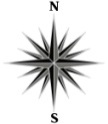 КРАСНОЕ ВИНО /RED WINES (750 ml)КРАСНОЕ ВИНО /RED WINES (750 ml)КРАСНОЕ ВИНО /RED WINES (750 ml)КРАСНОЕ ВИНО /RED WINES (750 ml)КРАСНОЕ ВИНО /RED WINES (750 ml)ДРУГИЕ СТРАНЫ /OTHER COUNTRIESДРУГИЕ СТРАНЫ /OTHER COUNTRIESДРУГИЕ СТРАНЫ /OTHER COUNTRIESДРУГИЕ СТРАНЫ /OTHER COUNTRIESДРУГИЕ СТРАНЫ /OTHER COUNTRIESДРУГИЕ СТРАНЫ /OTHER COUNTRIESДРУГИЕ СТРАНЫ /OTHER COUNTRIES20182018ZWEIGELT «Austrian Cherry» – Pfaffl(Niederösterreich, AUSTRIA)ZWEIGELT «Austrian Cherry» – Pfaffl(Niederösterreich, AUSTRIA)ZWEIGELT «Austrian Cherry» – Pfaffl(Niederösterreich, AUSTRIA)ZWEIGELT «Austrian Cherry» – Pfaffl(Niederösterreich, AUSTRIA)ZWEIGELT «Austrian Cherry» – Pfaffl(Niederösterreich, AUSTRIA)2600260020172017BLAUFRANKISCH Classic – Hans Igler(Burgenland, AUSTRIA)BLAUFRANKISCH Classic – Hans Igler(Burgenland, AUSTRIA)BLAUFRANKISCH Classic – Hans Igler(Burgenland, AUSTRIA)BLAUFRANKISCH Classic – Hans Igler(Burgenland, AUSTRIA)BLAUFRANKISCH Classic – Hans Igler(Burgenland, AUSTRIA)3700370020172017ZWEIGELT «Reserve» Luckenwald – Nittnaus(Burgenland, AUSTRIA)ZWEIGELT «Reserve» Luckenwald – Nittnaus(Burgenland, AUSTRIA)ZWEIGELT «Reserve» Luckenwald – Nittnaus(Burgenland, AUSTRIA)ZWEIGELT «Reserve» Luckenwald – Nittnaus(Burgenland, AUSTRIA)ZWEIGELT «Reserve» Luckenwald – Nittnaus(Burgenland, AUSTRIA)5400540020142014SPATBURGUNDER – Weingut Kunstler(Rheingau, GERMANY)SPATBURGUNDER – Weingut Kunstler(Rheingau, GERMANY)SPATBURGUNDER – Weingut Kunstler(Rheingau, GERMANY)SPATBURGUNDER – Weingut Kunstler(Rheingau, GERMANY)SPATBURGUNDER – Weingut Kunstler(Rheingau, GERMANY)4200420020102010SPATBURGUNDER «Konigsbecher» GG  – Weingut Heitlinger(Baden, GERMANY)SPATBURGUNDER «Konigsbecher» GG  – Weingut Heitlinger(Baden, GERMANY)SPATBURGUNDER «Konigsbecher» GG  – Weingut Heitlinger(Baden, GERMANY)SPATBURGUNDER «Konigsbecher» GG  – Weingut Heitlinger(Baden, GERMANY)SPATBURGUNDER «Konigsbecher» GG  – Weingut Heitlinger(Baden, GERMANY)6500650020122012CONDE VALDEMAR Reserva                   Magnum (1,5l)– Bodegas ValdemarTempranillo, Mazuelo (Rioja, SPAIN)CONDE VALDEMAR Reserva                   Magnum (1,5l)– Bodegas ValdemarTempranillo, Mazuelo (Rioja, SPAIN)CONDE VALDEMAR Reserva                   Magnum (1,5l)– Bodegas ValdemarTempranillo, Mazuelo (Rioja, SPAIN)CONDE VALDEMAR Reserva                   Magnum (1,5l)– Bodegas ValdemarTempranillo, Mazuelo (Rioja, SPAIN)CONDE VALDEMAR Reserva                   Magnum (1,5l)– Bodegas ValdemarTempranillo, Mazuelo (Rioja, SPAIN)6900690020122012VINA POMAL Reserva – BilbainasTempranillo (Riоja, SPAIN)VINA POMAL Reserva – BilbainasTempranillo (Riоja, SPAIN)VINA POMAL Reserva – BilbainasTempranillo (Riоja, SPAIN)VINA POMAL Reserva – BilbainasTempranillo (Riоja, SPAIN)VINA POMAL Reserva – BilbainasTempranillo (Riоja, SPAIN)3900390020102010CASTILLO De ALBAI Gran Reserva – Felix SolisTempranillo (Riоja, SPAIN)CASTILLO De ALBAI Gran Reserva – Felix SolisTempranillo (Riоja, SPAIN)CASTILLO De ALBAI Gran Reserva – Felix SolisTempranillo (Riоja, SPAIN)CASTILLO De ALBAI Gran Reserva – Felix SolisTempranillo (Riоja, SPAIN)CASTILLO De ALBAI Gran Reserva – Felix SolisTempranillo (Riоja, SPAIN)3800380020132013MAS LA PLANA – TorresCabernet Sauvignon (Penedes, SPAIN)MAS LA PLANA – TorresCabernet Sauvignon (Penedes, SPAIN)MAS LA PLANA – TorresCabernet Sauvignon (Penedes, SPAIN)MAS LA PLANA – TorresCabernet Sauvignon (Penedes, SPAIN)MAS LA PLANA – TorresCabernet Sauvignon (Penedes, SPAIN)5900590020152015CELESTE Crianza – TorresTinto Fino (Ribera Del Duero, SPAIN)CELESTE Crianza – TorresTinto Fino (Ribera Del Duero, SPAIN)CELESTE Crianza – TorresTinto Fino (Ribera Del Duero, SPAIN)CELESTE Crianza – TorresTinto Fino (Ribera Del Duero, SPAIN)CELESTE Crianza – TorresTinto Fino (Ribera Del Duero, SPAIN)3400340020132013BRUTALIS – Vidigal WinesAlicante Bouschet, Cabernet Sauvignon (Lisboa, Portugal)BRUTALIS – Vidigal WinesAlicante Bouschet, Cabernet Sauvignon (Lisboa, Portugal)BRUTALIS – Vidigal WinesAlicante Bouschet, Cabernet Sauvignon (Lisboa, Portugal)BRUTALIS – Vidigal WinesAlicante Bouschet, Cabernet Sauvignon (Lisboa, Portugal)BRUTALIS – Vidigal WinesAlicante Bouschet, Cabernet Sauvignon (Lisboa, Portugal)6500650016/1716/17PINOT NOIR «Black Label» – Babich(Marlborough, NEW ZEALAND)PINOT NOIR «Black Label» – Babich(Marlborough, NEW ZEALAND)PINOT NOIR «Black Label» – Babich(Marlborough, NEW ZEALAND)PINOT NOIR «Black Label» – Babich(Marlborough, NEW ZEALAND)PINOT NOIR «Black Label» – Babich(Marlborough, NEW ZEALAND)4200420020162016ZINFANDEL «Old Vines»  – Brazin(California, USA)ZINFANDEL «Old Vines»  – Brazin(California, USA)ZINFANDEL «Old Vines»  – Brazin(California, USA)ZINFANDEL «Old Vines»  – Brazin(California, USA)ZINFANDEL «Old Vines»  – Brazin(California, USA)5200520020172017CARMENERE Grande Reserve – Chateau Los Boldos(Cachapoal Valley, CHILE)CARMENERE Grande Reserve – Chateau Los Boldos(Cachapoal Valley, CHILE)CARMENERE Grande Reserve – Chateau Los Boldos(Cachapoal Valley, CHILE)CARMENERE Grande Reserve – Chateau Los Boldos(Cachapoal Valley, CHILE)CARMENERE Grande Reserve – Chateau Los Boldos(Cachapoal Valley, CHILE)3100310020132013CABERNET FRANC Reserve – Aranwa(Mendoza, ARGENTINA)CABERNET FRANC Reserve – Aranwa(Mendoza, ARGENTINA)CABERNET FRANC Reserve – Aranwa(Mendoza, ARGENTINA)CABERNET FRANC Reserve – Aranwa(Mendoza, ARGENTINA)CABERNET FRANC Reserve – Aranwa(Mendoza, ARGENTINA)3600360020152015MALBEC – San Pedro de Yacochuya(Calchaquies valley, ARGENTINA)MALBEC – San Pedro de Yacochuya(Calchaquies valley, ARGENTINA)MALBEC – San Pedro de Yacochuya(Calchaquies valley, ARGENTINA)MALBEC – San Pedro de Yacochuya(Calchaquies valley, ARGENTINA)MALBEC – San Pedro de Yacochuya(Calchaquies valley, ARGENTINA)5200520020182018TANNAT Reserva – Bodega Garzon(Maldonado, URUGUAY)TANNAT Reserva – Bodega Garzon(Maldonado, URUGUAY)TANNAT Reserva – Bodega Garzon(Maldonado, URUGUAY)TANNAT Reserva – Bodega Garzon(Maldonado, URUGUAY)TANNAT Reserva – Bodega Garzon(Maldonado, URUGUAY)4200420020142014PINOTAGE «Special reserve» – Barkan(Judean Hills, ISRAEL) PINOTAGE «Special reserve» – Barkan(Judean Hills, ISRAEL) PINOTAGE «Special reserve» – Barkan(Judean Hills, ISRAEL) PINOTAGE «Special reserve» – Barkan(Judean Hills, ISRAEL) PINOTAGE «Special reserve» – Barkan(Judean Hills, ISRAEL) 4600460020112011THE WORK OF TIME – Springfield EstateCabernet Franc, Merlot (Robertson, SOUTH AFRICA)THE WORK OF TIME – Springfield EstateCabernet Franc, Merlot (Robertson, SOUTH AFRICA)THE WORK OF TIME – Springfield EstateCabernet Franc, Merlot (Robertson, SOUTH AFRICA)THE WORK OF TIME – Springfield EstateCabernet Franc, Merlot (Robertson, SOUTH AFRICA)THE WORK OF TIME – Springfield EstateCabernet Franc, Merlot (Robertson, SOUTH AFRICA)4800480020162016SHIRAZ «Sarus» –  Cranswick(Barossa Valley, AUSTRALIA)SHIRAZ «Sarus» –  Cranswick(Barossa Valley, AUSTRALIA)SHIRAZ «Sarus» –  Cranswick(Barossa Valley, AUSTRALIA)SHIRAZ «Sarus» –  Cranswick(Barossa Valley, AUSTRALIA)SHIRAZ «Sarus» –  Cranswick(Barossa Valley, AUSTRALIA)3900390020172017SHIRAZ «The Footbolt» – d'Arenberg(McLaren Valley, AUSTRALIA)SHIRAZ «The Footbolt» – d'Arenberg(McLaren Valley, AUSTRALIA)SHIRAZ «The Footbolt» – d'Arenberg(McLaren Valley, AUSTRALIA)SHIRAZ «The Footbolt» – d'Arenberg(McLaren Valley, AUSTRALIA)SHIRAZ «The Footbolt» – d'Arenberg(McLaren Valley, AUSTRALIA)4500450020152015GSM Old Vines – TorbreckGrenache, Syrah, Mourvedre (Barossa, AUSTRALIA)GSM Old Vines – TorbreckGrenache, Syrah, Mourvedre (Barossa, AUSTRALIA)GSM Old Vines – TorbreckGrenache, Syrah, Mourvedre (Barossa, AUSTRALIA)GSM Old Vines – TorbreckGrenache, Syrah, Mourvedre (Barossa, AUSTRALIA)GSM Old Vines – TorbreckGrenache, Syrah, Mourvedre (Barossa, AUSTRALIA)37003700ЛЕГКИЕ И ЭЛЕГАНТНЫЕ КРАСНЫЕЛЕГКИЕ И ЭЛЕГАНТНЫЕ КРАСНЫЕЛЕГКИЕ И ЭЛЕГАНТНЫЕ КРАСНЫЕЛЕГКИЕ И ЭЛЕГАНТНЫЕ КРАСНЫЕЛЕГКИЕ И ЭЛЕГАНТНЫЕ КРАСНЫЕКРАСНЫЕ ВИНА СРЕДНЕЙ ИНТЕНСИВНОСТИКРАСНЫЕ ВИНА СРЕДНЕЙ ИНТЕНСИВНОСТИКРАСНЫЕ ВИНА СРЕДНЕЙ ИНТЕНСИВНОСТИКРАСНЫЕ ВИНА СРЕДНЕЙ ИНТЕНСИВНОСТИКРАСНЫЕ ВИНА СРЕДНЕЙ ИНТЕНСИВНОСТИПОЛНОТЕЛЫЕ И ЭКСТРАКТИВНЫЕ КРАСНЫЕ ПОЛНОТЕЛЫЕ И ЭКСТРАКТИВНЫЕ КРАСНЫЕ ПОЛНОТЕЛЫЕ И ЭКСТРАКТИВНЫЕ КРАСНЫЕ ПОЛНОТЕЛЫЕ И ЭКСТРАКТИВНЫЕ КРАСНЫЕ ПОЛНОТЕЛЫЕ И ЭКСТРАКТИВНЫЕ КРАСНЫЕ -30%-30%МОЖНО ПРИОБРЕСТИ ЛЮБОЕ ВИНО С СОБОЙМОЖНО ПРИОБРЕСТИ ЛЮБОЕ ВИНО С СОБОЙМОЖНО ПРИОБРЕСТИ ЛЮБОЕ ВИНО С СОБОЙМОЖНО ПРИОБРЕСТИ ЛЮБОЕ ВИНО С СОБОЙМОЖНО ПРИОБРЕСТИ ЛЮБОЕ ВИНО С СОБОЙКОКТЕЙЛЬНАЯ КАРТА / COCKTAIL LISTКОКТЕЙЛЬНАЯ КАРТА / COCKTAIL LISTКОКТЕЙЛЬНАЯ КАРТА / COCKTAIL LISTMOJITOРом, лайм, мята, тростниковый сахар, содоваяMOJITOРом, лайм, мята, тростниковый сахар, содоваяMOJITOРом, лайм, мята, тростниковый сахар, содоваяMOJITOРом, лайм, мята, тростниковый сахар, содоваяMOJITOРом, лайм, мята, тростниковый сахар, содовая450450450450DAIQUIRIРом, сок лайма, тростниковый сахарDAIQUIRIРом, сок лайма, тростниковый сахарDAIQUIRIРом, сок лайма, тростниковый сахарDAIQUIRIРом, сок лайма, тростниковый сахарDAIQUIRIРом, сок лайма, тростниковый сахар550550550550GINGER APPLE  COOPERSailor Jerry Spiced Rum, имбирный сироп, яблочный сок,  лимонный сок, газированная водаGINGER APPLE  COOPERSailor Jerry Spiced Rum, имбирный сироп, яблочный сок,  лимонный сок, газированная водаGINGER APPLE  COOPERSailor Jerry Spiced Rum, имбирный сироп, яблочный сок,  лимонный сок, газированная водаGINGER APPLE  COOPERSailor Jerry Spiced Rum, имбирный сироп, яблочный сок,  лимонный сок, газированная водаGINGER APPLE  COOPERSailor Jerry Spiced Rum, имбирный сироп, яблочный сок,  лимонный сок, газированная вода600600600600RUSTY NAILDrambuie, Monkey ShoulderRUSTY NAILDrambuie, Monkey ShoulderRUSTY NAILDrambuie, Monkey ShoulderRUSTY NAILDrambuie, Monkey ShoulderRUSTY NAILDrambuie, Monkey Shoulder650650650650GIN & TONICДжин, Тоник, лаймGIN & TONICДжин, Тоник, лаймGIN & TONICДжин, Тоник, лаймGIN & TONICДжин, Тоник, лаймGIN & TONICДжин, Тоник, лайм470470470470HENDRICK’S & TONICHendrick's Gin, Тоник, лаймHENDRICK’S & TONICHendrick's Gin, Тоник, лаймHENDRICK’S & TONICHendrick's Gin, Тоник, лаймHENDRICK’S & TONICHendrick's Gin, Тоник, лаймHENDRICK’S & TONICHendrick's Gin, Тоник, лайм750750750750STRAWBERRY MOJITO Ром, клубника, мята, лайм, тростниковый сахар, содовая     STRAWBERRY MOJITO Ром, клубника, мята, лайм, тростниковый сахар, содовая     STRAWBERRY MOJITO Ром, клубника, мята, лайм, тростниковый сахар, содовая     STRAWBERRY MOJITO Ром, клубника, мята, лайм, тростниковый сахар, содовая     STRAWBERRY MOJITO Ром, клубника, мята, лайм, тростниковый сахар, содовая     750750750750STRAWBERRY DAIQUIRI Ром, клубника, сок лайма, тростниковый сахарSTRAWBERRY DAIQUIRI Ром, клубника, сок лайма, тростниковый сахарSTRAWBERRY DAIQUIRI Ром, клубника, сок лайма, тростниковый сахарSTRAWBERRY DAIQUIRI Ром, клубника, сок лайма, тростниковый сахарSTRAWBERRY DAIQUIRI Ром, клубника, сок лайма, тростниковый сахар650650650650STRAWBERRY MARGARITA Текила, Fruko Schulz Triple Sec, клубника, сок лаймаSTRAWBERRY MARGARITA Текила, Fruko Schulz Triple Sec, клубника, сок лаймаSTRAWBERRY MARGARITA Текила, Fruko Schulz Triple Sec, клубника, сок лаймаSTRAWBERRY MARGARITA Текила, Fruko Schulz Triple Sec, клубника, сок лаймаSTRAWBERRY MARGARITA Текила, Fruko Schulz Triple Sec, клубника, сок лайма800800800800APEROL SPRITZ Aperol, Prosecco, содоваяAPEROL SPRITZ Aperol, Prosecco, содоваяAPEROL SPRITZ Aperol, Prosecco, содоваяAPEROL SPRITZ Aperol, Prosecco, содоваяAPEROL SPRITZ Aperol, Prosecco, содовая550550550550KIR ROYALProsecco, Fruko Schulz Crème de CassisKIR ROYALProsecco, Fruko Schulz Crème de CassisKIR ROYALProsecco, Fruko Schulz Crème de CassisKIR ROYALProsecco, Fruko Schulz Crème de CassisKIR ROYALProsecco, Fruko Schulz Crème de Cassis600600600600COSMOPOLITANВодка, Fruko Schulz Triple Sec, морс клюквенныйCOSMOPOLITANВодка, Fruko Schulz Triple Sec, морс клюквенныйCOSMOPOLITANВодка, Fruko Schulz Triple Sec, морс клюквенныйCOSMOPOLITANВодка, Fruko Schulz Triple Sec, морс клюквенныйCOSMOPOLITANВодка, Fruko Schulz Triple Sec, морс клюквенный400400400400PIÑA COLADAРом, ананасовый сок, кокосовый сироп, сливки        PIÑA COLADAРом, ананасовый сок, кокосовый сироп, сливки        PIÑA COLADAРом, ананасовый сок, кокосовый сироп, сливки        PIÑA COLADAРом, ананасовый сок, кокосовый сироп, сливки        PIÑA COLADAРом, ананасовый сок, кокосовый сироп, сливки        600600600600LONG ISLAND ICE TEAFruko Schulz Triple Sec, Джин, Водка, Ром, Текила, сок лайма, PepsiLONG ISLAND ICE TEAFruko Schulz Triple Sec, Джин, Водка, Ром, Текила, сок лайма, PepsiLONG ISLAND ICE TEAFruko Schulz Triple Sec, Джин, Водка, Ром, Текила, сок лайма, PepsiLONG ISLAND ICE TEAFruko Schulz Triple Sec, Джин, Водка, Ром, Текила, сок лайма, PepsiLONG ISLAND ICE TEAFruko Schulz Triple Sec, Джин, Водка, Ром, Текила, сок лайма, Pepsi650650650650B-52                                                                                         Kahlua, Bailey’s, CointreauB-52                                                                                         Kahlua, Bailey’s, CointreauB-52                                                                                         Kahlua, Bailey’s, CointreauB-52                                                                                         Kahlua, Bailey’s, CointreauB-52                                                                                         Kahlua, Bailey’s, Cointreau400400400400BELUGA 1900BELUGA Noble, Ruby Porto, сахарный сироп, лимонный сок BELUGA 1900BELUGA Noble, Ruby Porto, сахарный сироп, лимонный сок BELUGA 1900BELUGA Noble, Ruby Porto, сахарный сироп, лимонный сок BELUGA 1900BELUGA Noble, Ruby Porto, сахарный сироп, лимонный сок BELUGA 1900BELUGA Noble, Ruby Porto, сахарный сироп, лимонный сок 650650650650BELUGA HUNTING BERRY SOURBELUGA Hunting berry, лимонный сок, сахарный сироп, ангостура биттерBELUGA HUNTING BERRY SOURBELUGA Hunting berry, лимонный сок, сахарный сироп, ангостура биттерBELUGA HUNTING BERRY SOURBELUGA Hunting berry, лимонный сок, сахарный сироп, ангостура биттерBELUGA HUNTING BERRY SOURBELUGA Hunting berry, лимонный сок, сахарный сироп, ангостура биттерBELUGA HUNTING BERRY SOURBELUGA Hunting berry, лимонный сок, сахарный сироп, ангостура биттер500500500500ГОРЯЧИЕ КОКТЕЙЛИ / HOT COCKTAILSГОРЯЧИЕ КОКТЕЙЛИ / HOT COCKTAILSГОРЯЧИЕ КОКТЕЙЛИ / HOT COCKTAILSГОРЯЧИЕ КОКТЕЙЛИ / HOT COCKTAILSГОРЯЧИЕ КОКТЕЙЛИ / HOT COCKTAILSBELUGA Siberian ExpressBELUGA Noble, облепиховый сок, имбирный сироп, апельсиновый фреш, лимонный сокBELUGA Siberian ExpressBELUGA Noble, облепиховый сок, имбирный сироп, апельсиновый фреш, лимонный сокBELUGA Siberian ExpressBELUGA Noble, облепиховый сок, имбирный сироп, апельсиновый фреш, лимонный сокBELUGA Siberian ExpressBELUGA Noble, облепиховый сок, имбирный сироп, апельсиновый фреш, лимонный сокBELUGA Siberian ExpressBELUGA Noble, облепиховый сок, имбирный сироп, апельсиновый фреш, лимонный сок600600600600BELUGA HUNTING Hot TeaBELUGA Hunting herbal, горячий чай, цедра лимона, мята, корицаBELUGA HUNTING Hot TeaBELUGA Hunting herbal, горячий чай, цедра лимона, мята, корицаBELUGA HUNTING Hot TeaBELUGA Hunting herbal, горячий чай, цедра лимона, мята, корицаBELUGA HUNTING Hot TeaBELUGA Hunting herbal, горячий чай, цедра лимона, мята, корицаBELUGA HUNTING Hot TeaBELUGA Hunting herbal, горячий чай, цедра лимона, мята, корица500500500500ГЛИНТВЕЙН / MULLED WINE  Красное вино, фрукты, мед, специиГЛИНТВЕЙН / MULLED WINE  Красное вино, фрукты, мед, специиГЛИНТВЕЙН / MULLED WINE  Красное вино, фрукты, мед, специиГЛИНТВЕЙН / MULLED WINE  Красное вино, фрукты, мед, специиГЛИНТВЕЙН / MULLED WINE  Красное вино, фрукты, мед, специи470470470470БЕЗАЛКОГОЛЬНЫЕ КОКТЕЙЛИ /SHIRLEY TEMPLE COCKTAILSБЕЗАЛКОГОЛЬНЫЕ КОКТЕЙЛИ /SHIRLEY TEMPLE COCKTAILSБЕЗАЛКОГОЛЬНЫЕ КОКТЕЙЛИ /SHIRLEY TEMPLE COCKTAILSБЕЗАЛКОГОЛЬНЫЕ КОКТЕЙЛИ /SHIRLEY TEMPLE COCKTAILSБЕЗАЛКОГОЛЬНЫЕ КОКТЕЙЛИ /SHIRLEY TEMPLE COCKTAILSГЛИНТВЕЙН б/а / MULLED WINE  n/aВишневый сок, фрукты, мед, специиГЛИНТВЕЙН б/а / MULLED WINE  n/aВишневый сок, фрукты, мед, специиГЛИНТВЕЙН б/а / MULLED WINE  n/aВишневый сок, фрукты, мед, специиГЛИНТВЕЙН б/а / MULLED WINE  n/aВишневый сок, фрукты, мед, специиГЛИНТВЕЙН б/а / MULLED WINE  n/aВишневый сок, фрукты, мед, специи300300300300МОХИТО б/а / MOJITO n/a Лайм, мята, тростниковый сахар, содоваяМОХИТО б/а / MOJITO n/a Лайм, мята, тростниковый сахар, содоваяМОХИТО б/а / MOJITO n/a Лайм, мята, тростниковый сахар, содоваяМОХИТО б/а / MOJITO n/a Лайм, мята, тростниковый сахар, содоваяМОХИТО б/а / MOJITO n/a Лайм, мята, тростниковый сахар, содовая300300300300КЛУБНИЧНЫЙ МОХИТО б/а /            STRAWBERRY MOJITO n/aКлубника, лайм, мята, тростниковый сахар, содоваяКЛУБНИЧНЫЙ МОХИТО б/а /            STRAWBERRY MOJITO n/aКлубника, лайм, мята, тростниковый сахар, содоваяКЛУБНИЧНЫЙ МОХИТО б/а /            STRAWBERRY MOJITO n/aКлубника, лайм, мята, тростниковый сахар, содоваяКЛУБНИЧНЫЙ МОХИТО б/а /            STRAWBERRY MOJITO n/aКлубника, лайм, мята, тростниковый сахар, содоваяКЛУБНИЧНЫЙ МОХИТО б/а /            STRAWBERRY MOJITO n/aКлубника, лайм, мята, тростниковый сахар, содовая650650650650МОЛОЧНЫЙ КОКТЕЙЛЬ / MILKSHAKEВанильное мороженое, сливки, молоко, сироп МОЛОЧНЫЙ КОКТЕЙЛЬ / MILKSHAKEВанильное мороженое, сливки, молоко, сироп МОЛОЧНЫЙ КОКТЕЙЛЬ / MILKSHAKEВанильное мороженое, сливки, молоко, сироп МОЛОЧНЫЙ КОКТЕЙЛЬ / MILKSHAKEВанильное мороженое, сливки, молоко, сироп МОЛОЧНЫЙ КОКТЕЙЛЬ / MILKSHAKEВанильное мороженое, сливки, молоко, сироп 300300300300КАРТА ПИВА /BEER LIST  КАРТА ПИВА /BEER LIST  КАРТА ПИВА /BEER LIST  БУТЫЛОЧНОЕ ПИВО / BOTTLED BEERБУТЫЛОЧНОЕ ПИВО / BOTTLED BEERБУТЫЛОЧНОЕ ПИВО / BOTTLED BEERЛАГЕР/ LAGER BEERЛАГЕР/ LAGER BEERЛАГЕР/ LAGER BEERCZECHCZECHCZECHCZECHHOLBA PremiumHOLBA PremiumHOLBA Premium500 ml500 ml350350350350GERMANYGERMANYGERMANYGERMANYSPATEN Munchner Hell SPATEN Munchner Hell SPATEN Munchner Hell 500 ml500 ml350350350350JAPANJAPANJAPANJAPANKIRIN ICHIBAN «first press»KIRIN ICHIBAN «first press»KIRIN ICHIBAN «first press»500 ml500 ml420420420420СВЕТЛЫЙ ЭЛЬ/ BLOND ALEСВЕТЛЫЙ ЭЛЬ/ BLOND ALEСВЕТЛЫЙ ЭЛЬ/ BLOND ALEBELGIUMBELGIUMBELGIUMBELGIUMLEFFE BlondLEFFE BlondLEFFE Blond330 ml330 ml300300300300GERMANYGERMANYGERMANYGERMANYWEIHENSTEPHAN Hefe- Weizen (unfiltered)WEIHENSTEPHAN Hefe- Weizen (unfiltered)WEIHENSTEPHAN Hefe- Weizen (unfiltered)500 ml500 ml350350350350FRANCEFRANCEFRANCEFRANCE«G» DE GOUDALE Grand Cru.            Brasseurs de Gayant«G» DE GOUDALE Grand Cru.            Brasseurs de Gayant«G» DE GOUDALE Grand Cru.            Brasseurs de Gayant750 ml750 ml750750750750ENGLANDENGLANDENGLANDENGLANDSt. AUSTELL IPASt. AUSTELL IPASt. AUSTELL IPA500 ml500 ml400400400400ТЕМНЫЙ ЭЛЬ / BROWN ALEТЕМНЫЙ ЭЛЬ / BROWN ALEТЕМНЫЙ ЭЛЬ / BROWN ALEGERMANYGERMANYGERMANYGERMANYWEIHENSTEPHAN Hefe- Weizen Dunkel (unfiltered)WEIHENSTEPHAN Hefe- Weizen Dunkel (unfiltered)WEIHENSTEPHAN Hefe- Weizen Dunkel (unfiltered)500 ml500 ml350350350350ENGLANDENGLANDENGLANDENGLANDSt. AUSTELL «Mena Dhu» stoutSt. AUSTELL «Mena Dhu» stoutSt. AUSTELL «Mena Dhu» stout500 ml500 ml400400400400BELGIUMBELGIUMBELGIUMBELGIUMRODENBACH Grand Cru (Aged Ruby Ale)RODENBACH Grand Cru (Aged Ruby Ale)RODENBACH Grand Cru (Aged Ruby Ale)330 ml330 ml400400400400КРАФТ / CRAFT BEERКРАФТ / CRAFT BEERКРАФТ / CRAFT BEERRUSSIARUSSIARUSSIARUSSIA WHITE MOON (English Stout style) (unfiltered) WHITE MOON (English Stout style) (unfiltered) WHITE MOON (English Stout style) (unfiltered)500 ml500 ml350350350350RUSSIARUSSIARUSSIARUSSIAKONIX «Singing Birds» Oatmeal stout KONIX «Singing Birds» Oatmeal stout KONIX «Singing Birds» Oatmeal stout 500ml500ml350350350350RUSSIARUSSIARUSSIARUSSIAKONIX «Cherry Ruby» (unfiltered)                                     KONIX «Cherry Ruby» (unfiltered)                                     KONIX «Cherry Ruby» (unfiltered)                                     500ml500ml370370370370БЕЗАЛКОГОЛЬНОЕ / NON-ALCOHOL БЕЗАЛКОГОЛЬНОЕ / NON-ALCOHOL БЕЗАЛКОГОЛЬНОЕ / NON-ALCOHOL GERMANYGERMANYGERMANYGERMANYSCHNEIDER WEISSE «Tap3» (unfiltered)                                    SCHNEIDER WEISSE «Tap3» (unfiltered)                                    SCHNEIDER WEISSE «Tap3» (unfiltered)                                    500 ml500 ml370370370370Многие сорта непастеризованные и нефильтрованные, поэтому возможен осадок. Советуем его взболтать.Многие сорта непастеризованные и нефильтрованные, поэтому возможен осадок. Советуем его взболтать.Многие сорта непастеризованные и нефильтрованные, поэтому возможен осадок. Советуем его взболтать.ФЕРМЕРСКИЕ ДИСТИЛЛЯТЫ /FARM SPIRITSФЕРМЕРСКИЕ ДИСТИЛЛЯТЫ /FARM SPIRITSФЕРМЕРСКИЕ ДИСТИЛЛЯТЫ /FARM SPIRITSФЕРМЕРСКИЕ ДИСТИЛЛЯТЫ /FARM SPIRITSФЕРМЕРСКИЕ ДИСТИЛЛЯТЫ /FARM SPIRITSФЕРМЕРСКИЕ ДИСТИЛЛЯТЫ /FARM SPIRITSФЕРМЕРСКИЕ ДИСТИЛЛЯТЫ /FARM SPIRITS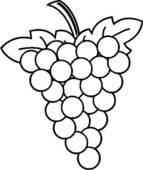 Виноградные и Фруктовые Grape & Fruit SpiritsГРАППА / GRAPPA ГРАППА / GRAPPA 50ml50ml50ml50ml50mlTRADIZIONE – Nonino (Friuli)TRADIZIONE – Nonino (Friuli)450450450450450IL MOSCATO – Nonino (Friuli)IL MOSCATO – Nonino (Friuli)6006006006006001 y.o.1 y.o.1 y.o.1 y.o.GRAPPA DI AMARONE – Poli (Veneto)GRAPPA DI AMARONE – Poli (Veneto)950950950950950БРЕНДИ/BRANDYБРЕНДИ/BRANDY50ml50ml50ml50ml50ml10 y.o.10 y.o.10 y.o.10 y.o. TORRES Gran Reserva( Penedes, SPAIN) TORRES Gran Reserva( Penedes, SPAIN)450450450450450АРМАНЬЯК /ARMAGNAC АРМАНЬЯК /ARMAGNAC 50ml50ml50ml50ml50ml90/9190/9190/9190/91CHÂTEAU DE MONTAL                              (Bas-Armagnac) CHÂTEAU DE MONTAL                              (Bas-Armagnac) 850850850850850КОНЬЯК / COGNAC КОНЬЯК / COGNAC 50ml50ml50ml50ml50ml4 y.o.4 y.o.4 y.o.4 y.o.COURVOISIER VS COURVOISIER VS 4904904904904906 y.o.6 y.o.6 y.o.6 y.o.COURVOISIER VSOP COURVOISIER VSOP 7507507507507506 y.o.6 y.o.6 y.o.6 y.o.ROULLET VS (Grande Champagne)             ROULLET VS (Grande Champagne)             450450450450450VSOPVSOPVSOPVSOPHINE Rare (Fine Champagne)HINE Rare (Fine Champagne)900900900900900VSOPVSOPVSOPVSOPRÉMY MARTIN (Fine Champagne)RÉMY MARTIN (Fine Champagne)900900900900900VSOPVSOPVSOPVSOPHENNESSY Privilège HENNESSY Privilège 900900900900900VSOPVSOPVSOPVSOPFRAPIN Premier Cru (Grande Champagne) FRAPIN Premier Cru (Grande Champagne) 900900900900900XOXOXOXOFRAPIN Château De Fontpinot(Grande Champagne) FRAPIN Château De Fontpinot(Grande Champagne) 14001400140014001400КАЛЬВАДОС / CALVADOS КАЛЬВАДОС / CALVADOS 50ml50ml50ml50ml50mlVSVSVSVSMAGLOIRE Fine (Pays d’Auge)MAGLOIRE Fine (Pays d’Auge)450450450450450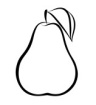 ФРУКТОВЫЙ О-ДЕ-ВИ /          FRUIT EAU-DE-VIE 50ml50ml50ml50mlIL PIRUS DI WILLIAMS – Nonino                           (Груша Вильямс) (Friuli, ITALY)IL PIRUS DI WILLIAMS – Nonino                           (Груша Вильямс) (Friuli, ITALY)IL PIRUS DI WILLIAMS – Nonino                           (Груша Вильямс) (Friuli, ITALY)900900900900900MARILLENBRAND Schnaps – Handelshof                                 (Абрикос) (Bayern, GERMANY)MARILLENBRAND Schnaps – Handelshof                                 (Абрикос) (Bayern, GERMANY)MARILLENBRAND Schnaps – Handelshof                                 (Абрикос) (Bayern, GERMANY)350350350350350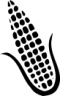 Зерновые спирты /               Grain SpiritsВИСКИ /WHISKY & WHISKEYВИСКИ /WHISKY & WHISKEY50ml50mlОДНОСОЛОДОВЫЙ ШОТЛАНДСКИЙ ВИСКИ/SCOTCH SINGLE MALTОДНОСОЛОДОВЫЙ ШОТЛАНДСКИЙ ВИСКИ/SCOTCH SINGLE MALTОДНОСОЛОДОВЫЙ ШОТЛАНДСКИЙ ВИСКИ/SCOTCH SINGLE MALTОДНОСОЛОДОВЫЙ ШОТЛАНДСКИЙ ВИСКИ/SCOTCH SINGLE MALTNASNASNASAUCHENTOSHAN AMERICAN OAK(Lowland)AUCHENTOSHAN AMERICAN OAK(Lowland)AUCHENTOSHAN AMERICAN OAK(Lowland)AUCHENTOSHAN AMERICAN OAK(Lowland)45045012 y.o.12 y.o.12 y.o.GLENFIDDICH Special Reserve(Speyside)GLENFIDDICH Special Reserve(Speyside)GLENFIDDICH Special Reserve(Speyside)GLENFIDDICH Special Reserve(Speyside)85085015 y.o.15 y.o.15 y.o.GLENFIDDICH (Speyside)GLENFIDDICH (Speyside)GLENFIDDICH (Speyside)GLENFIDDICH (Speyside)90090018 y.o.18 y.o.18 y.o.GLENFIDDICH (Speyside)GLENFIDDICH (Speyside)GLENFIDDICH (Speyside)GLENFIDDICH (Speyside)95095021 y.o.21 y.o.21 y.o.GLENFIDDICH (Speyside)GLENFIDDICH (Speyside)GLENFIDDICH (Speyside)GLENFIDDICH (Speyside)1650165012 y.o12 y.o12 y.oBALVENIE Doublewood(Speyside)BALVENIE Doublewood(Speyside)BALVENIE Doublewood(Speyside)BALVENIE Doublewood(Speyside)95095014 y.o14 y.o14 y.oBALVENIE Caribbean Cask (Speyside)BALVENIE Caribbean Cask (Speyside)BALVENIE Caribbean Cask (Speyside)BALVENIE Caribbean Cask (Speyside)1350135012 y.o.12 y.o.12 y.o.THE MACALLAN Fine Oak(Speyside)THE MACALLAN Fine Oak(Speyside)THE MACALLAN Fine Oak(Speyside)THE MACALLAN Fine Oak(Speyside)90090010 y.o.10 y.o.10 y.o.GLENMORANGIE Nectar d'Or(Speyside)GLENMORANGIE Nectar d'Or(Speyside)GLENMORANGIE Nectar d'Or(Speyside)GLENMORANGIE Nectar d'Or(Speyside)90090010 y.o.10 y.o.10 y.o.LAPHROAIG (Islay)LAPHROAIG (Islay)LAPHROAIG (Islay)LAPHROAIG (Islay)90090010 y.o.10 y.o.10 y.o.TALISKER (Isle of Skye)TALISKER (Isle of Skye)TALISKER (Isle of Skye)TALISKER (Isle of Skye)900900КУПАЖИРОВАННЫЙ ШОТЛАНДСКИЙ ВИСКИ/SCOTCH BLENDED WHISKYКУПАЖИРОВАННЫЙ ШОТЛАНДСКИЙ ВИСКИ/SCOTCH BLENDED WHISKYКУПАЖИРОВАННЫЙ ШОТЛАНДСКИЙ ВИСКИ/SCOTCH BLENDED WHISKYКУПАЖИРОВАННЫЙ ШОТЛАНДСКИЙ ВИСКИ/SCOTCH BLENDED WHISKY3 y.o3 y.o3 y.oGRANT’S Triple WoodGRANT’S Triple WoodGRANT’S Triple WoodGRANT’S Triple Wood3803803 y.o3 y.o3 y.oMONKEY SHOULDER MONKEY SHOULDER MONKEY SHOULDER MONKEY SHOULDER 45045012 y.o.12 y.o.12 y.o.CHIVAS REGALCHIVAS REGALCHIVAS REGALCHIVAS REGAL650650КУПАЖИРОВАННЫЙ ИРЛАНДСКИЙ ВИСКИ/IRISH BLENDED WHISKYКУПАЖИРОВАННЫЙ ИРЛАНДСКИЙ ВИСКИ/IRISH BLENDED WHISKYКУПАЖИРОВАННЫЙ ИРЛАНДСКИЙ ВИСКИ/IRISH BLENDED WHISKYКУПАЖИРОВАННЫЙ ИРЛАНДСКИЙ ВИСКИ/IRISH BLENDED WHISKY6 y.o.6 y.o.6 y.o.JAMESONJAMESONJAMESONJAMESON4204206 y.o.6 y.o.6 y.o.TULLAMORE DEW TULLAMORE DEW TULLAMORE DEW TULLAMORE DEW 320320БУРБОН США/BOURBON USAБУРБОН США/BOURBON USAБУРБОН США/BOURBON USAБУРБОН США/BOURBON USA4 y.o.4 y.o.4 y.o.JIM BEAM WHITE(Kentucky)JIM BEAM WHITE(Kentucky)JIM BEAM WHITE(Kentucky)JIM BEAM WHITE(Kentucky)3203208 y.0.8 y.0.8 y.0.WILD TURKEY 101 proof(Kentucky)WILD TURKEY 101 proof(Kentucky)WILD TURKEY 101 proof(Kentucky)WILD TURKEY 101 proof(Kentucky)4804808 y.o.8 y.o.8 y.o.MAKER’S MARK(Kentucky)MAKER’S MARK(Kentucky)MAKER’S MARK(Kentucky)MAKER’S MARK(Kentucky)4804804 y.o.4 y.o.4 y.o.JACK DANIEL’S Old № 7 (Tennessee)JACK DANIEL’S Old № 7 (Tennessee)JACK DANIEL’S Old № 7 (Tennessee)JACK DANIEL’S Old № 7 (Tennessee)450450ДЖИН / GINДЖИН / GIN50ml50mlGREEN BABOON ( RUSSIA)GREEN BABOON ( RUSSIA)GREEN BABOON ( RUSSIA)GREEN BABOON ( RUSSIA)280280HENDRICK’S (SCOTLAND)HENDRICK’S (SCOTLAND)HENDRICK’S (SCOTLAND)HENDRICK’S (SCOTLAND)550550ХЛЕБНОЕ ВИНО /                           GRAIN DISTILLATE ХЛЕБНОЕ ВИНО /                           GRAIN DISTILLATE 50ml50mlWHITE SKY – Admiral Husso (BELORUSSIA) WHITE SKY – Admiral Husso (BELORUSSIA) WHITE SKY – Admiral Husso (BELORUSSIA) WHITE SKY – Admiral Husso (BELORUSSIA) 380380ВОДКА / VODKA ВОДКА / VODKA 50ml50ml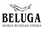 BELUGA Gold Line (RUSSIA)BELUGA Gold Line (RUSSIA)500500BELUGA Noble (RUSSIA)BELUGA Noble (RUSSIA)400400BELUGA Transatlantic (RUSSIA)BELUGA Transatlantic (RUSSIA)420420BELUGA Allure (RUSSIA)BELUGA Allure (RUSSIA)450 450 CZAR`S ORIGINAL (RUSSIA)CZAR`S ORIGINAL (RUSSIA)240240CZAR`S ORIGINAL Currant (RUSSIA)CZAR`S ORIGINAL Currant (RUSSIA)CZAR`S ORIGINAL Currant (RUSSIA)CZAR`S ORIGINAL Currant (RUSSIA)240240CZAR`S ORIGINAL Cranberry (RUSSIA)CZAR`S ORIGINAL Cranberry (RUSSIA)CZAR`S ORIGINAL Cranberry (RUSSIA)CZAR`S ORIGINAL Cranberry (RUSSIA)240240CZAR`S ORIGINAL Raspberry (RUSSIA)CZAR`S ORIGINAL Raspberry (RUSSIA)CZAR`S ORIGINAL Raspberry (RUSSIA)CZAR`S ORIGINAL Raspberry (RUSSIA)240240CZAR`S GOLD (RUSSIA)CZAR`S GOLD (RUSSIA)260260TSARSKOE SELO (RUSSIA)TSARSKOE SELO (RUSSIA)350350ONEGIN (RUSSIA)ONEGIN (RUSSIA)440440ABSOLUT Blue Label (SWEDEN)ABSOLUT Blue Label (SWEDEN)290290ABSOLUT Vanilla (SWEDEN)ABSOLUT Vanilla (SWEDEN)270270KOSKENKORVA (FINLAND)KOSKENKORVA (FINLAND)KOSKENKORVA (FINLAND)KOSKENKORVA (FINLAND)300300FINLANDIA Classic (FINLAND)FINLANDIA Classic (FINLAND)FINLANDIA Classic (FINLAND)FINLANDIA Classic (FINLAND)300300FINLANDIA Cranberry (FINLAND)FINLANDIA Cranberry (FINLAND)FINLANDIA Cranberry (FINLAND)FINLANDIA Cranberry (FINLAND)300300FINLANDIA Redberry (FINLAND)FINLANDIA Redberry (FINLAND)FINLANDIA Redberry (FINLAND)FINLANDIA Redberry (FINLAND)300300GREY GOOSE (Cognac, FRANCE)GREY GOOSE (Cognac, FRANCE)GREY GOOSE (Cognac, FRANCE)GREY GOOSE (Cognac, FRANCE)500500При заказе BELUGA Gold Line 500 мл,гастрономический комплимент от шеф-повара в подарокКриспы из зернового хлеба с сырным муссом и ассорти начинок (лосось холодного копчения, лосось горячего  копчения, соленые грузди и лисички с  маринованным луком, сырокопченая говядина)При заказе BELUGA Gold Line 500 мл,гастрономический комплимент от шеф-повара в подарокКриспы из зернового хлеба с сырным муссом и ассорти начинок (лосось холодного копчения, лосось горячего  копчения, соленые грузди и лисички с  маринованным луком, сырокопченая говядина)При заказе BELUGA Gold Line 500 мл,гастрономический комплимент от шеф-повара в подарокКриспы из зернового хлеба с сырным муссом и ассорти начинок (лосось холодного копчения, лосось горячего  копчения, соленые грузди и лисички с  маринованным луком, сырокопченая говядина)При заказе BELUGA Gold Line 500 мл,гастрономический комплимент от шеф-повара в подарокКриспы из зернового хлеба с сырным муссом и ассорти начинок (лосось холодного копчения, лосось горячего  копчения, соленые грузди и лисички с  маринованным луком, сырокопченая говядина)При заказе BELUGA Gold Line 500 мл,гастрономический комплимент от шеф-повара в подарокКриспы из зернового хлеба с сырным муссом и ассорти начинок (лосось холодного копчения, лосось горячего  копчения, соленые грузди и лисички с  маринованным луком, сырокопченая говядина)При заказе BELUGA Gold Line 500 мл,гастрономический комплимент от шеф-повара в подарокКриспы из зернового хлеба с сырным муссом и ассорти начинок (лосось холодного копчения, лосось горячего  копчения, соленые грузди и лисички с  маринованным луком, сырокопченая говядина)При заказе BELUGA Gold Line 500 мл,гастрономический комплимент от шеф-повара в подарокКриспы из зернового хлеба с сырным муссом и ассорти начинок (лосось холодного копчения, лосось горячего  копчения, соленые грузди и лисички с  маринованным луком, сырокопченая говядина)При заказе BELUGA Gold Line 500 мл,гастрономический комплимент от шеф-повара в подарокКриспы из зернового хлеба с сырным муссом и ассорти начинок (лосось холодного копчения, лосось горячего  копчения, соленые грузди и лисички с  маринованным луком, сырокопченая говядина)При заказе BELUGA Gold Line 500 мл,гастрономический комплимент от шеф-повара в подарокКриспы из зернового хлеба с сырным муссом и ассорти начинок (лосось холодного копчения, лосось горячего  копчения, соленые грузди и лисички с  маринованным луком, сырокопченая говядина)НАСТОЙКИ И НАЛИВКИ/TRADITIONAL TINCTURE НАСТОЙКИ И НАЛИВКИ/TRADITIONAL TINCTURE НАСТОЙКИ И НАЛИВКИ/TRADITIONAL TINCTURE НАСТОЙКИ И НАЛИВКИ/TRADITIONAL TINCTURE 50ml50mlХРЕНОВУХА Horseradish Tincture ХРЕНОВУХА Horseradish Tincture ХРЕНОВУХА Horseradish Tincture ХРЕНОВУХА Horseradish Tincture 250250ПЕРЦОВКА Chili Tincture ПЕРЦОВКА Chili Tincture ПЕРЦОВКА Chili Tincture ПЕРЦОВКА Chili Tincture 250250БРУСНИЧНО-КЛЮКВЕННАЯLingonberry and Cranberry Tincture БРУСНИЧНО-КЛЮКВЕННАЯLingonberry and Cranberry Tincture БРУСНИЧНО-КЛЮКВЕННАЯLingonberry and Cranberry Tincture БРУСНИЧНО-КЛЮКВЕННАЯLingonberry and Cranberry Tincture 250250АНИСОВАЯ Anise Tincture АНИСОВАЯ Anise Tincture АНИСОВАЯ Anise Tincture АНИСОВАЯ Anise Tincture 250250ЯГОДНАЯ НАЛИВКА Berry TinctureЯГОДНАЯ НАЛИВКА Berry TinctureЯГОДНАЯ НАЛИВКА Berry TinctureЯГОДНАЯ НАЛИВКА Berry Tincture250250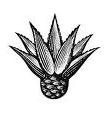 Из экзотических растений /Exotic Plants SpiritsИз экзотических растений /Exotic Plants SpiritsРОМ/RUM РОМ/RUM РОМ/RUM РОМ/RUM РОМ/RUM РОМ/RUM 50ml50ml50ml50ml50ml1 y.o.1 y.o.1 y.o.BARCELO Anejado (DOMINICAN REPUBLIC)BARCELO Anejado (DOMINICAN REPUBLIC)2202202202202203 y.o.3 y.o.3 y.o.ANGOSTURA Reserva (TRINIDAD)ANGOSTURA Reserva (TRINIDAD)2502502502502506 y.o.6 y.o.6 y.o.SAILOR JERRY/Spiced (USA) SAILOR JERRY/Spiced (USA) 260 260 260 260 260 5 y.o.5 y.o.5 y.o.PLANTATION Grand Reserve (BARBADOS)PLANTATION Grand Reserve (BARBADOS)390 390 390 390 390 23 y.o.23 y.o.23 y.o.ZACAPA Centenario (GUATEMALA)ZACAPA Centenario (GUATEMALA)700700700700700ТЕКИЛА / TEQUILA ТЕКИЛА / TEQUILA 50ml50ml50ml50ml50mlLEY 925 Blanco (100 % de Agave)LEY 925 Blanco (100 % de Agave)LEY 925 Blanco (100 % de Agave)3903903903903903 y.o.3 y.o.3 y.o.LEY 925 Añejo (100 % de Agave)LEY 925 Añejo (100 % de Agave)560560560560560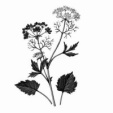 БИТТЕРЫ & ЛИКЕРЫ /        BITTERS & LIQUEURSБИТТЕРЫ & ЛИКЕРЫ /        BITTERS & LIQUEURSБИТТЕРЫ & ЛИКЕРЫ /        BITTERS & LIQUEURSБИТТЕРЫ & ЛИКЕРЫ /        BITTERS & LIQUEURS50ml50ml50mlBELUGA HUNTING BERRY (RUSSIA)BELUGA HUNTING BERRY (RUSSIA)BELUGA HUNTING BERRY (RUSSIA)BELUGA HUNTING BERRY (RUSSIA)350350350BELUGA HUNTING HERBAL (RUSSIA)BELUGA HUNTING HERBAL (RUSSIA)BELUGA HUNTING HERBAL (RUSSIA)BELUGA HUNTING HERBAL (RUSSIA)350350350CAMPARI (ITALY)CAMPARI (ITALY)CAMPARI (ITALY)CAMPARI (ITALY)250250250APEROL (ITALY)APEROL (ITALY)APEROL (ITALY)APEROL (ITALY)250250250AMARO MONTENEGRO (ITALY)AMARO MONTENEGRO (ITALY)AMARO MONTENEGRO (ITALY)AMARO MONTENEGRO (ITALY)350350350FERNET (ITALY)FERNET (ITALY)FERNET (ITALY)FERNET (ITALY)350350350DRAMBUIE (UK)DRAMBUIE (UK)DRAMBUIE (UK)DRAMBUIE (UK)390390390SOLERNO BLOOD ORANGE (ITALY)SOLERNO BLOOD ORANGE (ITALY)SOLERNO BLOOD ORANGE (ITALY)SOLERNO BLOOD ORANGE (ITALY)390390390LIMONCELLO (HOMEMADE)LIMONCELLO (HOMEMADE)LIMONCELLO (HOMEMADE)LIMONCELLO (HOMEMADE)270270270FRUKO SCHULZ Liquors (CZECH REPUBLIC)FRUKO SCHULZ Liquors (CZECH REPUBLIC)FRUKO SCHULZ Liquors (CZECH REPUBLIC)FRUKO SCHULZ Liquors (CZECH REPUBLIC)2502502501 y.o.JÄGERMEISTER (GERMANY)JÄGERMEISTER (GERMANY)JÄGERMEISTER (GERMANY)JÄGERMEISTER (GERMANY)350350350BECHEROVKA (CZECH REPUBLIC)BECHEROVKA (CZECH REPUBLIC)BECHEROVKA (CZECH REPUBLIC)BECHEROVKA (CZECH REPUBLIC)350350350BAILEY’S (IRELAND)BAILEY’S (IRELAND)BAILEY’S (IRELAND)BAILEY’S (IRELAND)330330330KAHLÚA (MEXICO)KAHLÚA (MEXICO)KAHLÚA (MEXICO)KAHLÚA (MEXICO)330330330КОФЕ И КАКАО / COFFEE & COCOAКОФЕ И КАКАО / COFFEE & COCOAКОФЕ И КАКАО / COFFEE & COCOAКОФЕ И КАКАО / COFFEE & COCOAКОФЕ И КАКАО / COFFEE & COCOAКОФЕ И КАКАО / COFFEE & COCOAКОФЕ И КАКАО / COFFEE & COCOAКОФЕ И КАКАО / COFFEE & COCOAКОФЕ И КАКАО / COFFEE & COCOAКОФЕ И КАКАО / COFFEE & COCOAКОФЕ И КАКАО / COFFEE & COCOAESPRESSO, AMERICANO ESPRESSO, AMERICANO 180180180180CAPUCCINO, LATTECAPUCCINO, LATTE230230230230DECAFFEINATED (Кофе без кофеина)DECAFFEINATED (Кофе без кофеина)200200200200IRISH COFFEEIRISH COFFEE500500500500CAFÉ GLACÉCAFÉ GLACÉ280280280280BAILEYS ESPRESSOBAILEYS ESPRESSO400400400400GINGER RAF (Имбирный раф)GINGER RAF (Имбирный раф)400400400400COCOA WITH MARSHMALLOWSCOCOA WITH MARSHMALLOWS330330330330ЧАЙ / TEA (350 мл)ЧАЙ / TEA (350 мл)BlackBlackBlackBlackBlackASSAM GFOP (INDIA)ASSAM GFOP (INDIA)220220220220BlackBlackBlackBlackBlackEARL GREY SUPERIOR (CHINA)EARL GREY SUPERIOR (CHINA)220220220220Aged BlackAged BlackAged BlackAged BlackAged BlackPU ERH MILLESIME 1988 (CHINA)PU ERH MILLESIME 1988 (CHINA)450450450450GreenGreenGreenGreenGreenLUNG CHING (CHINA)LUNG CHING (CHINA)220220220220GreenGreenGreenGreenGreenFLOWERS OF JASMIN (CHINA)FLOWERS OF JASMIN (CHINA)220220220220OolongOolongOolongOolongOolongMILKY OOLONG (TAIWAN) MILKY OOLONG (TAIWAN) 500500500500Herbal MelangeHerbal MelangeHerbal MelangeHerbal MelangeHerbal MelangeTISANE ABBAYEЛипа, вербена, мята, лимонник, цветыTISANE ABBAYEЛипа, вербена, мята, лимонник, цветы220220220220Herbal MelangeHerbal MelangeHerbal MelangeHerbal MelangeHerbal MelangeCAMOMILE / РОМАШКОВЫЙCAMOMILE / РОМАШКОВЫЙ220220220220MelangeMelangeMelangeMelangeMelangeMARABOUT (SOUTH AFRICA)Ройбош, яблоко, карамельMARABOUT (SOUTH AFRICA)Ройбош, яблоко, карамель220220220220СОГРЕВАЮЩИЕ НАПИТКИ /                  HOT BEVERAGES (500 мл)СОГРЕВАЮЩИЕ НАПИТКИ /                  HOT BEVERAGES (500 мл)СОГРЕВАЮЩИЕ НАПИТКИ /                  HOT BEVERAGES (500 мл)СОГРЕВАЮЩИЕ НАПИТКИ /                  HOT BEVERAGES (500 мл)HomemadeHomemadeHomemadeHomemadeHomemadeОБЛЕПИХОВО-ИМБИРНЫЙ НАПИТОК С РОЗМАРИНОМSea buckthorn and ginger with rosemaryОБЛЕПИХОВО-ИМБИРНЫЙ НАПИТОК С РОЗМАРИНОМSea buckthorn and ginger with rosemaryОБЛЕПИХОВО-ИМБИРНЫЙ НАПИТОК С РОЗМАРИНОМSea buckthorn and ginger with rosemaryОБЛЕПИХОВО-ИМБИРНЫЙ НАПИТОК С РОЗМАРИНОМSea buckthorn and ginger with rosemary420420420420HomemadeHomemadeHomemadeHomemadeHomemadeАПЕЛЬСИНОВЫЙ "РОЙБУШ" С МЯТОЙ И МОЖЖЕВЕЛОВОЙ ЯГОДОЙOrange rooibos with mint and juniper berriesАПЕЛЬСИНОВЫЙ "РОЙБУШ" С МЯТОЙ И МОЖЖЕВЕЛОВОЙ ЯГОДОЙOrange rooibos with mint and juniper berriesАПЕЛЬСИНОВЫЙ "РОЙБУШ" С МЯТОЙ И МОЖЖЕВЕЛОВОЙ ЯГОДОЙOrange rooibos with mint and juniper berriesАПЕЛЬСИНОВЫЙ "РОЙБУШ" С МЯТОЙ И МОЖЖЕВЕЛОВОЙ ЯГОДОЙOrange rooibos with mint and juniper berries420420420420HomemadeHomemadeHomemadeHomemadeHomemadeПРЯНЫЙ ЧЕРНЫЙ/ЗЕЛЁНЫЙ ЧАЙ С ЛЕСНЫМИ ЯГОДАМИSpicy black/green tea with forest berriesПРЯНЫЙ ЧЕРНЫЙ/ЗЕЛЁНЫЙ ЧАЙ С ЛЕСНЫМИ ЯГОДАМИSpicy black/green tea with forest berriesПРЯНЫЙ ЧЕРНЫЙ/ЗЕЛЁНЫЙ ЧАЙ С ЛЕСНЫМИ ЯГОДАМИSpicy black/green tea with forest berriesПРЯНЫЙ ЧЕРНЫЙ/ЗЕЛЁНЫЙ ЧАЙ С ЛЕСНЫМИ ЯГОДАМИSpicy black/green tea with forest berries420420420420